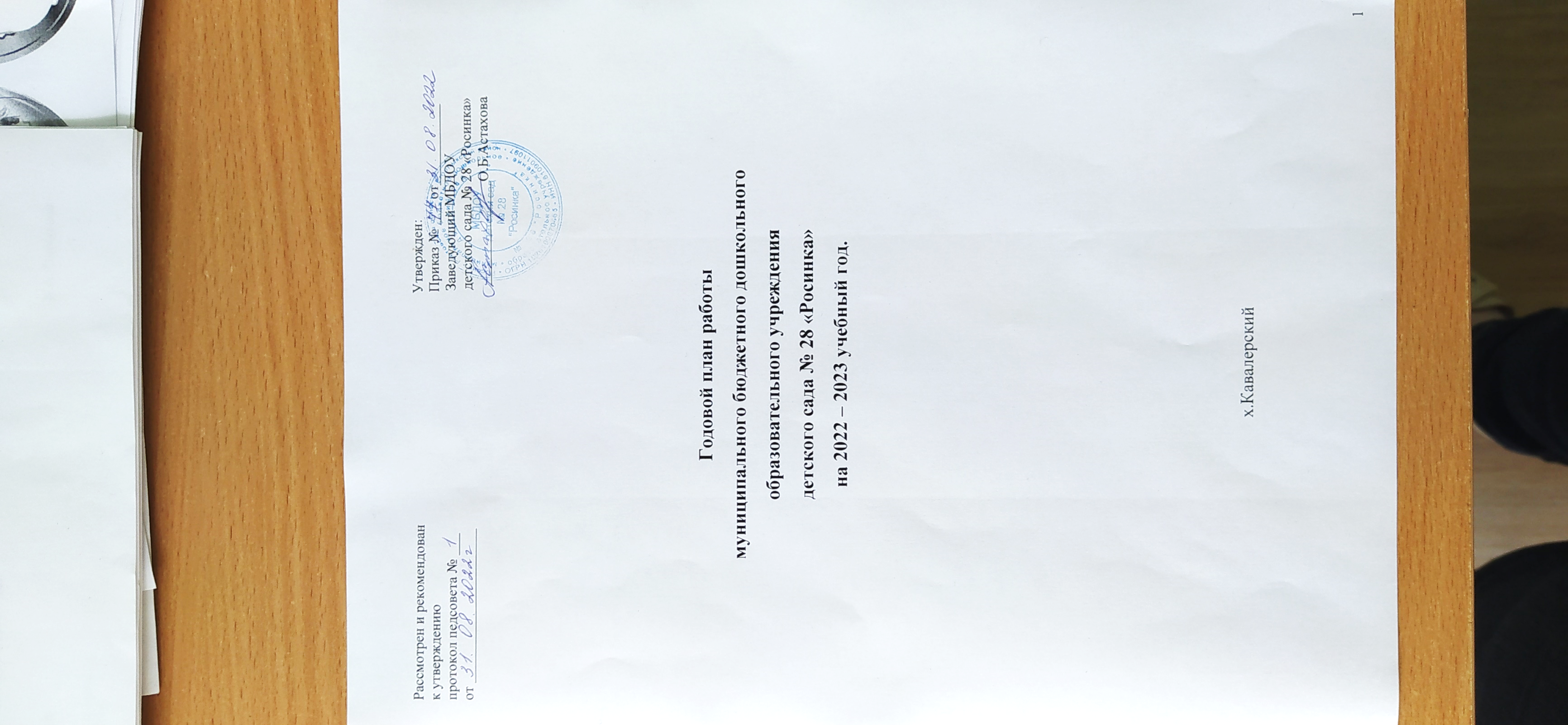         Годовой план муниципального бюджетного дошкольного образовательного учреждения  детского сада  № 28 «Росинка» (далее по тексту ДОУ) является нормативным документом, регламентирующим организацию образовательного процесса в образовательном учреждении с учётом специфики ДОУ, учебно-методического, кадрового и материально-технического оснащения. 1. Информационный раздел1.1. Общие сведения о ДОУ. 1.2. Комплектование групп.1.3. Социальные показатели семей воспитанников.1.4. Кадровое обеспечение образовательного процесса.  1.5. Нормативно-правовое обеспечение.  2. Проблемно-ориентированный анализ работы ДОУ за 2021 - 2022 учебный год.3. Организационно – педагогическая и методическая работа ДОУ на 2022 – 2023 учебный год.4. Контрольно - аналитическая деятельность ДОУ.5. Административно – хозяйственная работа.5.1.План административно – хозяйственной работы.6. Приложение. План по охране жизни и здоровья детей.                                 (приложение №1)План  противопожарных мероприятий.                                   (приложение №2)План мероприятий по предупреждению ДТТ.                         (приложение №3)План  профилактических и оздоровительных мероприятий. (приложение №4)План работы по изучению и обобщению передового педагогического опыта.                                                                                                    (приложение №5)   План курсовой переподготовки педагогов ДОУ.                   (приложение №6)План работы «творческой группы ДОУ».                                (приложение №7)План по усилению антитеррористической защиты.                (приложение №8)План мероприятий по изучению нормативно – правовой документации.                                                                                                    (приложение №9)План по адаптации детей группы раннего возраста к ДОУ.                                                                                                 (приложение №10)План подготовки к ЛОР 2023 года.                                  (приложение №11)План работы ДОУ с родителями (законными представителями), дети которых        не посещают детский сад.                                                        (приложение №12)План работы с социумом                                                         (приложение №13).Внутренняя система оценки качества образования.            (приложение № 14) Информационный разделМБДОУ детский сад № 28 «Росинка» по организационно-правовой форме является муниципальным бюджетным дошкольным образовательным учреждением, созданным для оказания услуг в целях обеспечения реализации предусмотренных законодательством РФ полномочий органов местного самоуправления в сфере дошкольного образования. Учреждение осуществляет свою деятельность путем оказания услуг в сфере образования.Фактический (юридический адрес):            347683, Ростовская область, Егорлыкский район, х. Кавалерский, ул. Ленина, д. 19          Право на ведение образовательной деятельности подтверждено следующими                                   документами:лицензией № 4367 от 19.02.2015 года на право ведения образовательной деятельности, уставом, зарегистрированном межрайонной ИФНС России № 17 по Ростовской области, свидетельством о государственной аккредитации № 2505 от 27.12.2001 года, свидетельством о внесении записи в единый государственный реестр юридических лиц 1026100870465 от 03.07.2012 года, свидетельством о постановке на учёт в налоговом органе юридического лица.Режим работы: пятидневная рабочая неделя с пребыванием детей с 7.30 до18.00 часов.1.2. Комплектование группВ ДОУ функционируют 3 группы, из них.1.1. Разновозрастная группа общеразвивающей направленности для детей от 1,6 года до 3 лет «Колобок»;1.2. Разновозрастная группа общеразвивающей направленности для детей от 3 лет и старше (3 – 4 г., 4 - 5 лет) «Почемучки»;1.3. Разновозрастная группа общеразвивающей направленности для детей от 5 лет и старше (5 – 6 г., 6 - 7 лет) «Березка».            Общая наполняемость групп составляет 38 детей.1.3. Социальные показатели семей воспитанников:Всего семей: 32.Всего родителей: 57  человек.1.4. Кадровое обеспечение образовательного процесса:Заведующий МБДОУ – Астахова Оксана Борисовна, стаж работы - 15 лет.Воспитатели:Стебаева Ольга Николаевна - имеет соответствие занимаемой должности, педагогический стаж работы – 21 год .Вакало Юлия Викторовна - имеет соответствие занимаемой должности, педагогический стаж работы - 10 лет 10 мес.Невиница Татьяна Михайловна – имеет I категорию, педагогический стаж работы - 14 лет 4 мес.Орехова Марина Андреевна - имеет соответствие занимаемой должности, педагогический стаж работы – 5 лет 8 мес.Педагогический ценз ДОУИз 4 педагогов, осуществляющих образовательный процесс, высшее педагогическое образование имеет 0 человек (0 %),средне – специальное – 5 человек (100%).Нормативно - правовое обеспечение.Годовой  план ДОУ составлен в соответствии с:Федеральный	закон	от	29.12.2012г.	№	273-ФЗ	(ред.	от	31.07.2020) «Об образовании в Российской Федерации» (с изм. и доп., вступ. в силу с 01.09.2020).Федеральным государственным образовательным стандартом дошкольного образования, утвержденным приказом Министерства образования и науки Российской Федерации от 17 октября 2013 г. N 1155; Приказом Министерства образования и науки Российской Федерации от 30.08.2013 № 1014  «Об утверждении порядка организации и осуществления образовательной деятельности по основным общеобразовательным программах - образовательным программам дошкольного образования»;СанПин 1.2.3685-21 утвержденные постановлением Главного государственного санитарного врача РФ от 28.01.2021 № 2 «Об учреждении санитарных правил и норм СанПин 1.2.3685-21 «Гигиенические нормативы и требования к обеспечению безопасности и (или) безвредности для человека факторов среди обитания».CП 2.4.3648-20 «Санитарно-эпидемиологические требования к организациям воспитания и обучения, отдыха и оздоровления детей и молодежи» утвержденные постановлением Главного государственного санитарного врача РФ от 28.09.2020 № 28;Письмом  «Комментарии к ФГОС дошкольного образования» Министерства образования и науки Российской Федерации от 28.02.2014 г. № 08-249;Уставом муниципального бюджетного дошкольного образовательного учреждения детский сад № 28 «Росинка».  Основной образовательной программой ДОУ, разработанной в соответствии с примерной основной образовательной программой «От рождения до школы»  под редакцией Н.Е.Вераксы, Т.С. Комаровой, М.А. Васильевой  разработанной в соответствии с ФГОС ДО.Образовательной программой ДОУ на 2021 -2026 гг.Рабочей программой воспитания ДОУ на 2021-2025гг.3.1. Методическая работа:Цель:дальнейшее развитие и эффективное использование педагогического потенциала ДОУ;увеличение процента подготовленности кадров в области владения компьютером, информационными технологиями;методическое сопровождение реализации федеральных государственных образовательных стандартов дошкольного образования;изучение профессиональных затруднений и интересов педагогов (наблюдение, анкетирование, тестирование, собеседование);информационная поддержка (подготовка аналитических материалов:  отчетов, справок по итогам проведения смотров и конкурсов, тематического контроля);подготовка информационно - методических материалов (организация выставки новинок периодической, научно-методической печати в методическом кабинете);помощь педагогам в ходе аттестации.        Задачи: «Осуществлять организацию образовательного процесса в ДОУпо формированию духовно-нравственных, социокультурных ценностей и принятых в обществе правил, и норм поведения в интересах человека, семьи, общества». «Содействовать развитию художественно - творческих способностей дошкольников посредством  изобразительной деятельности».      Задача: создать благоприятные условия для административно – хозяйственной деятельности учреждения.Приложение  №1.Приложение №2   Приложение №3Приложение №4Приложение №5Приложение № 6Приложение № 7Приложение №8. Приложение №9. Перспективный план работыпо изучению нормативно-правовых документов  на 2022 – 2023 уч.год.Приложение №10  ЦЕЛЬ: Формирование компетентности педагогов по вопросам развития детей раннего возраста; выработка практических навыков и умений в организации педагогических условий психофизического благополучия. Сохранение психического и физического здоровья детей  посредством создания благоприятных условий способствующих их комфортной адаптации.Приложение №11Приложение №12План   работы  с родителями, чьи дети не посещают детский сад МБДОУ детского сада № 28 «Росинка» на 2022 -2023  уч. год Приложение № 13                                                                                                                                                                                                                                                                                                                                                                                                                                                    Утверждаю                                                                                                                                                                                                           заведующий МБДОУ детского сада                                                                                                                                                                                                              № 28  «Росинка»                                                                                                                                                                                                                 _______________ О.Б. Астахова                                                                                                                                                                                                                                                                                                                                                                                                                                                  приказ № ___ от ___ .08.2022План работы сотрудничества с  социумом:МБУК КСП «Кавалерский СДК», МБУК  ЕР «Межпоселенческая централизованная  библиотека» и МБДОУ № 28 «Росинка» на 2022 -2023 у.г.  Задачи :  развитие творческих способностей и познавательной активности детей дошкольного возраста;                  взаимодействие учреждения культуры  и дошкольных образовательных учреждений в творческом                    развитии подрастающего поколения.Цель: реализовывать единую линию развития ребенка на этапах дошкольного и начального школьного детства:воспитание нравственного человекаохрана и укрепление физического и психического здоровья детейсохранение и поддержка индивидуальности ребенка, физическое и психическое развитие детей(В условиях короновирусной инфекции отдельные мероприятия по преемственности могут проводиться в дистанционном режиме по договоренности с МО КСОШ).Приложение №14ВНУТРЕННЯЯ СИСТЕМА ОЦЕНКИ КАЧЕСТВА ОБРАЗОВАНИЯОсновные мероприятия определения качества образования в ДОУ в 2022-2023 уч. годуI.	 «Осуществлять организацию образовательного процесса в ДОУ по формированию духовно-нравственных, социокультурных ценностей и принятых в обществе правил, и норм поведения в интересах человека, семьи, общества».I.	 «Осуществлять организацию образовательного процесса в ДОУ по формированию духовно-нравственных, социокультурных ценностей и принятых в обществе правил, и норм поведения в интересах человека, семьи, общества».I.	 «Осуществлять организацию образовательного процесса в ДОУ по формированию духовно-нравственных, социокультурных ценностей и принятых в обществе правил, и норм поведения в интересах человека, семьи, общества».I.	 «Осуществлять организацию образовательного процесса в ДОУ по формированию духовно-нравственных, социокультурных ценностей и принятых в обществе правил, и норм поведения в интересах человека, семьи, общества».I.	 «Осуществлять организацию образовательного процесса в ДОУ по формированию духовно-нравственных, социокультурных ценностей и принятых в обществе правил, и норм поведения в интересах человека, семьи, общества».I.	 «Осуществлять организацию образовательного процесса в ДОУ по формированию духовно-нравственных, социокультурных ценностей и принятых в обществе правил, и норм поведения в интересах человека, семьи, общества».I.	 «Осуществлять организацию образовательного процесса в ДОУ по формированию духовно-нравственных, социокультурных ценностей и принятых в обществе правил, и норм поведения в интересах человека, семьи, общества».I.	 «Осуществлять организацию образовательного процесса в ДОУ по формированию духовно-нравственных, социокультурных ценностей и принятых в обществе правил, и норм поведения в интересах человека, семьи, общества».I.	 «Осуществлять организацию образовательного процесса в ДОУ по формированию духовно-нравственных, социокультурных ценностей и принятых в обществе правил, и норм поведения в интересах человека, семьи, общества».ЗадачиСодержание деятельности и формы работыСодержание деятельности и формы работыСро-киСро-киОтветственныеОтветственныеОтветственныеотметка о выпол-ненииЗнакомство с годовым планом работы, определение места каждого в реализации годовых задач.Педсовет № 1. Тема «Перспективы работы дошкольного учреждения на новый 2022 -2023 учебный год»1.Задачи на 2022 - 2023 учебный год.2.Обсуждение: 2.1	Годового плана работы ДОУ на 2022- 2023 учебный  год (с приложениями) :Приложения к годовому плану работы:План по охране жизни и здоровья детей.План  противопожарных мероприятий.План мероприятий по ПДТТ.План  профилактических и оздоровительных мероприятий. План работы по изучению и обобщению передового педагогического опыта.    План повышения квалификации педагогов.План внутренней системы оценки качества образования.План работы «творческой группы ДОУ».План по усилению антитеррористической защиты.План мероприятий по изучению нормативно – правовой документации.План по адаптации детей группы раннего возраста к ДОУ.План подготовки к ЛОП 2023 года.План работы комиссии «За безопасность дорожного движения».План работы ДОУ с родителями (законными представителями), дети которых не посещают детский сад.    План работы с социумом.План преемственности с КСОШ №3. 3. Рабочих программ педагогов.4. Форм написания  и сроков календарных  планов.Педсовет № 1. Тема «Перспективы работы дошкольного учреждения на новый 2022 -2023 учебный год»1.Задачи на 2022 - 2023 учебный год.2.Обсуждение: 2.1	Годового плана работы ДОУ на 2022- 2023 учебный  год (с приложениями) :Приложения к годовому плану работы:План по охране жизни и здоровья детей.План  противопожарных мероприятий.План мероприятий по ПДТТ.План  профилактических и оздоровительных мероприятий. План работы по изучению и обобщению передового педагогического опыта.    План повышения квалификации педагогов.План внутренней системы оценки качества образования.План работы «творческой группы ДОУ».План по усилению антитеррористической защиты.План мероприятий по изучению нормативно – правовой документации.План по адаптации детей группы раннего возраста к ДОУ.План подготовки к ЛОП 2023 года.План работы комиссии «За безопасность дорожного движения».План работы ДОУ с родителями (законными представителями), дети которых не посещают детский сад.    План работы с социумом.План преемственности с КСОШ №3. 3. Рабочих программ педагогов.4. Форм написания  и сроков календарных  планов.31.08.2022г.31.08.2022г.Астахова О.Б.педагогиАстахова О.Б.педагогиАстахова О.Б.педагогиСистематизировать знания педагогов по духовно-нравствен-ному воспитанию дошкольниковПедсовет (деловая игра)Тема:  « Духовно–нравственное воспитание детей дошкольного возраста»1.«Духовно-нравственное воспитание как важнейший аспект формирования личности ребёнка». 2. Трибуна опыта: «Духовно- нравственное  воспитание дошкольников»3. Круглый стол «Вопрос-ответ»4.Результаты тематического контроля «Организация работы по духовно- нравственному  воспитанию детей дошкольного возраста».5.Подведение итогов педсовета.Педсовет (деловая игра)Тема:  « Духовно–нравственное воспитание детей дошкольного возраста»1.«Духовно-нравственное воспитание как важнейший аспект формирования личности ребёнка». 2. Трибуна опыта: «Духовно- нравственное  воспитание дошкольников»3. Круглый стол «Вопрос-ответ»4.Результаты тематического контроля «Организация работы по духовно- нравственному  воспитанию детей дошкольного возраста».5.Подведение итогов педсовета.23.11. 202223.11. 2022Вакало Ю.В.Стебаева О.В.ВоспитателиАстахова О.Б.Вакало Ю.В.Стебаева О.В.ВоспитателиАстахова О.Б.Вакало Ю.В.Стебаева О.В.ВоспитателиАстахова О.Б.Семинары, семинары – практикумыСеминары, семинары – практикумыСеминары, семинары – практикумыСеминары, семинары – практикумыСеминары, семинары – практикумыСеминары, семинары – практикумыСеминары, семинары – практикумыСеминары, семинары – практикумыСеминары, семинары – практикумыСпособствовать формированию профессиональной коммуникативной компетентности педагогов в приобщение детей к социокультурным нормам, традициям семьи, общества и государства.Семинар – практикум № 1.Тема: «Социально-нравственно развитие детей в ДОУ в процессе приобщения их к истокам народной культуры»1. «Приобщение детей к социокультурным нормам, традициям семьи, общества и государства».2."Духовно - нравственное воспитание дошкольников на основе народных традиционных праздников в рамках реализации регионального компонента в ДОУ".3.«Духовно нравственное воспитание дошкольников в традициях культуры».Семинар – практикум № 1.Тема: «Социально-нравственно развитие детей в ДОУ в процессе приобщения их к истокам народной культуры»1. «Приобщение детей к социокультурным нормам, традициям семьи, общества и государства».2."Духовно - нравственное воспитание дошкольников на основе народных традиционных праздников в рамках реализации регионального компонента в ДОУ".3.«Духовно нравственное воспитание дошкольников в традициях культуры».октябрьоктябрьАстахова О.Б.Орехова М.А.Вакало Ю.В.Невиница Т.М.Астахова О.Б.Орехова М.А.Вакало Ю.В.Невиница Т.М.Астахова О.Б.Орехова М.А.Вакало Ю.В.Невиница Т.М.Педагогические часыПедагогические часыПедагогические часыПедагогические часыПедагогические часыПедагогические часыПедагогические часыПедагогические часыПедагогические часыСовершенствовать знания и умения педагогов в проведении оценки индивидуального развития детей.Педчас № 1.Тема: «Реализации образовательных областей в соответствии с обновленными  ФГОС ДО». 1. Обзор проекта «Школа Минпросвещения России»2.Деятельность педагога по реализации образовательных областей в соответствии с ФГОС ДО. 3.Требования ФГОС ДО   к образовательной деятельности. Педчас № 1.Тема: «Реализации образовательных областей в соответствии с обновленными  ФГОС ДО». 1. Обзор проекта «Школа Минпросвещения России»2.Деятельность педагога по реализации образовательных областей в соответствии с ФГОС ДО. 3.Требования ФГОС ДО   к образовательной деятельности. Сентябрь Сентябрь Невиница Т.М.Вакало Ю.В.Орехова М.А.Невиница Т.М.Вакало Ю.В.Орехова М.А.Невиница Т.М.Вакало Ю.В.Орехова М.А.Систематизировать знания педагогов по духовно-нравственному воспитанию дошкольниковПедчас № 2.Тема: «Воспитание духовно-нравственной культуры у дошкольников  в условиях ФГОС  дошкольного образования»1. Понятие и сущность духовно-нравственного воспитания дошкольников2. Роль дошкольного учреждения и семьи в воспитании духовной нравственности дошкольников.3.  Развивающая предметно-пространственная среда как условие духовно-нравственного  воспитания дошкольников.Педчас № 2.Тема: «Воспитание духовно-нравственной культуры у дошкольников  в условиях ФГОС  дошкольного образования»1. Понятие и сущность духовно-нравственного воспитания дошкольников2. Роль дошкольного учреждения и семьи в воспитании духовной нравственности дошкольников.3.  Развивающая предметно-пространственная среда как условие духовно-нравственного  воспитания дошкольников.Октябрь Октябрь Вакало Ю.В.Невиница Т.М.Стебаева О.Н.Вакало Ю.В.Невиница Т.М.Стебаева О.Н.Вакало Ю.В.Невиница Т.М.Стебаева О.Н.Повышение профессиональной компетенции педагогов ДОУ  в вопросах духовно-нравственного воспитания дошкольников в условиях ФГОС  дошкольного образования Педчас № 3. Тема: «Формы и методы  работы с дошкольниками   по воспитанию духовно-нравственной культуры в условиях ФГОС  дошкольного образования»1.  «Методы формирования духовно-нравственной культуры у дошкольников».2. Формы работы по духовно-нравственному воспитанию дошкольников3. Хороводные игры, как средство формирования нравственного и патриотического воспитания детей дошкольного возраста. Педчас № 3. Тема: «Формы и методы  работы с дошкольниками   по воспитанию духовно-нравственной культуры в условиях ФГОС  дошкольного образования»1.  «Методы формирования духовно-нравственной культуры у дошкольников».2. Формы работы по духовно-нравственному воспитанию дошкольников3. Хороводные игры, как средство формирования нравственного и патриотического воспитания детей дошкольного возраста.Ноябрь Ноябрь Орехова М.А.Стебаева О.Н.Вакало Ю.В.Орехова М.А.Стебаева О.Н.Вакало Ю.В.Орехова М.А.Стебаева О.Н.Вакало Ю.В.Развитие профессиональных качеств педагогов ДОУ в вопросах нравственного воспитания дошкольников.Педчас № 4. Тема:   «Нравственное воспитание дошкольников»1."Особенности организации нравственно-патриотического воспитания в ДОУ "2. «Роль труда в развитии воспитания детей дошкольного возраста».3. «Воспитание у ребенка чувства собственного достоинства, уважения к себе и окружающим людям».Педчас № 4. Тема:   «Нравственное воспитание дошкольников»1."Особенности организации нравственно-патриотического воспитания в ДОУ "2. «Роль труда в развитии воспитания детей дошкольного возраста».3. «Воспитание у ребенка чувства собственного достоинства, уважения к себе и окружающим людям».Декабрь Декабрь Невиница Т.М.Вакало Ю.В.Орехова М.А.Невиница Т.М.Вакало Ю.В.Орехова М.А.Невиница Т.М.Вакало Ю.В.Орехова М.А.КонсультацииКонсультацииКонсультацииКонсультацииКонсультацииКонсультацииКонсультацииКонсультацииКонсультацииПовышение уровня  профессиональной компетенции педагогов  по  данному направлению.Роль педагога в воспитании нравственно – волевых качеств у детей старшего дошкольного возраста в сюжетно – ролевых играхРоль педагога в воспитании нравственно – волевых качеств у детей старшего дошкольного возраста в сюжетно – ролевых играхсентябрьсентябрьСтебаева О.Н.Стебаева О.Н.Стебаева О.Н.Стебаева О.Н.Повышение уровня  профессиональной компетенции педагогов  по  данному направлению.Взаимодействие детского сада и семьи в воспитании у ребёнка нравственных качеств.Взаимодействие детского сада и семьи в воспитании у ребёнка нравственных качеств.октябрьоктябрьВакало Ю.В.Вакало Ю.В.Вакало Ю.В.Вакало Ю.В.Повышение уровня  профессиональной компетенции педагогов  по  данному направлению.«Использование технологии портфолио в работе с воспитанниками ДОУ». «Использование технологии портфолио в работе с воспитанниками ДОУ». ноябрьноябрьНевиница Т.М.Невиница Т.М.Невиница Т.М.Невиница Т.М.Повышение уровня  профессиональной компетенции педагогов  по  данному направлению.«Формирование представлений об основных источниках  опасности в быту, на улице, в природе у детей старшего дошкольного возраста».«Формирование представлений об основных источниках  опасности в быту, на улице, в природе у детей старшего дошкольного возраста».дека-брьдека-брьОрехова М.А.Орехова М.А.Орехова М.А.Орехова М.А.Открытые просмотрыОткрытые просмотрыОткрытые просмотрыОткрытые просмотрыОткрытые просмотрыОткрытые просмотрыОткрытые просмотрыОткрытые просмотрыОткрытые просмотрыЗакрепить знания об эффективном использовании методов и приёмов развития духовно-нравственных представлений детей, способствовать совершенствованию профессионального мастерства педагоговФормирование основ духовно - нравственного воспитания детей дошкольного  возраста при  организации НОД.НОД по духовно-нравственному воспитанию «Впустите в сердце доброту»Формирование основ духовно - нравственного воспитания детей дошкольного  возраста при  организации НОД.НОД по духовно-нравственному воспитанию «Впустите в сердце доброту»октябрь –декабрьоктябрь –декабрьПедагоги Педагоги Педагоги Педагоги Смотры – конкурсыСмотры – конкурсыСмотры – конкурсыСмотры – конкурсыСмотры – конкурсыСмотры – конкурсыСмотры – конкурсыСмотры – конкурсыСмотры – конкурсыОтметить творческие способности педагогов в оформлении  среды.«Оснащение групп и готовность к новому учебному году».«Оснащение групп и готовность к новому учебному году».сентябрьсентябрьпедагогипедагогипедагогипедагогиОтметить творческие способности педагогов в оформлении  среды.«Содержание и оформление уголков нравственно-патриотического воспитания»«Содержание и оформление уголков нравственно-патриотического воспитания»ноябрьноябрьпедагогипедагогипедагогипедагогиРабота  с детьми.Работа  с детьми.Работа  с детьми.Работа  с детьми.Работа  с детьми.Работа  с детьми.Работа  с детьми.Работа  с детьми.Работа  с детьми.Конкурсы, выставки для детей.Совместные работы детей и родителей.Конкурсы, выставки для детей.Совместные работы детей и родителей.Конкурсы, выставки для детей.Совместные работы детей и родителей.Конкурсы, выставки для детей.Совместные работы детей и родителей.Конкурсы, выставки для детей.Совместные работы детей и родителей.Конкурсы, выставки для детей.Совместные работы детей и родителей.Конкурсы, выставки для детей.Совместные работы детей и родителей.Конкурсы, выставки для детей.Совместные работы детей и родителей.Конкурсы, выставки для детей.Совместные работы детей и родителей.Развивать творческие способности педагогов, родителей (законных представителей), детей, способствовать  созданию условий для всестороннего развития  дошкольников.Развивать творческие способности педагогов, родителей (законных представителей), детей, способствовать  созданию условий для всестороннего развития  дошкольников.Развивать творческие способности педагогов, родителей (законных представителей), детей, способствовать  созданию условий для всестороннего развития  дошкольников.Развивать творческие способности педагогов, родителей (законных представителей), детей, способствовать  созданию условий для всестороннего развития  дошкольников.Развивать творческие способности педагогов, родителей (законных представителей), детей, способствовать  созданию условий для всестороннего развития  дошкольников.Развивать творческие способности педагогов, родителей (законных представителей), детей, способствовать  созданию условий для всестороннего развития  дошкольников.Развивать творческие способности педагогов, родителей (законных представителей), детей, способствовать  созданию условий для всестороннего развития  дошкольников.Развивать творческие способности педагогов, родителей (законных представителей), детей, способствовать  созданию условий для всестороннего развития  дошкольников.Развивать творческие способности педагогов, родителей (законных представителей), детей, способствовать  созданию условий для всестороннего развития  дошкольников.на 1 –е полугодие:«Осенняя мозаика» - выставка рисунков, аппликаций, коллажей (младшая и старшая возр.гр.)«Красота осени в жизни, природе и искусстве»  выставка поделок из природного материала – семейн.творчество.«День народного единства» конкурс открыток (младшая и старшая возр.гр.) «Новогодняя сказка»  (творческий конкурс для детей и родителей)на 1 –е полугодие:«Осенняя мозаика» - выставка рисунков, аппликаций, коллажей (младшая и старшая возр.гр.)«Красота осени в жизни, природе и искусстве»  выставка поделок из природного материала – семейн.творчество.«День народного единства» конкурс открыток (младшая и старшая возр.гр.) «Новогодняя сказка»  (творческий конкурс для детей и родителей)на 1 –е полугодие:«Осенняя мозаика» - выставка рисунков, аппликаций, коллажей (младшая и старшая возр.гр.)«Красота осени в жизни, природе и искусстве»  выставка поделок из природного материала – семейн.творчество.«День народного единства» конкурс открыток (младшая и старшая возр.гр.) «Новогодняя сказка»  (творческий конкурс для детей и родителей)сентябрьоктябрьноябрьдекабрь сентябрьоктябрьноябрьдекабрь педагогипедагогипедагогипедагогиЦель: Поддерживать эмоциональное самочувствие дошкольников, развивать творческие способности, способствовать укреплению дружеских отношений всех участников образовательного процессаЦель: Поддерживать эмоциональное самочувствие дошкольников, развивать творческие способности, способствовать укреплению дружеских отношений всех участников образовательного процессаЦель: Поддерживать эмоциональное самочувствие дошкольников, развивать творческие способности, способствовать укреплению дружеских отношений всех участников образовательного процессаЦель: Поддерживать эмоциональное самочувствие дошкольников, развивать творческие способности, способствовать укреплению дружеских отношений всех участников образовательного процессаЦель: Поддерживать эмоциональное самочувствие дошкольников, развивать творческие способности, способствовать укреплению дружеских отношений всех участников образовательного процессаЦель: Поддерживать эмоциональное самочувствие дошкольников, развивать творческие способности, способствовать укреплению дружеских отношений всех участников образовательного процессаЦель: Поддерживать эмоциональное самочувствие дошкольников, развивать творческие способности, способствовать укреплению дружеских отношений всех участников образовательного процессаЦель: Поддерживать эмоциональное самочувствие дошкольников, развивать творческие способности, способствовать укреплению дружеских отношений всех участников образовательного процессаЦель: Поддерживать эмоциональное самочувствие дошкольников, развивать творческие способности, способствовать укреплению дружеских отношений всех участников образовательного процессасентябрь«День знаний» 01.09.2022 г01.09.2022 г01.09.2022 г01.09.2022 гвоспитателивоспитателивоспитателисентябрь«День дошкольного работника»27.09.2022г.27.09.2022г.27.09.2022г.27.09.2022г.воспитателивоспитателивоспитателиоктябрь«День пожилого человека»30.09.2022г.30.09.2022г.30.09.2022г.30.09.2022г.воспитателивоспитателивоспитателиоктябрь«Что нам осень принесла»12-14.10.22г.12-14.10.22г.12-14.10.22г.12-14.10.22г.воспитателивоспитателивоспитателиноябрьДень матери. «Мама – счастье мое!»23-25.11.22г.23-25.11.22г.23-25.11.22г.23-25.11.22г.воспитателивоспитателивоспитателидекабрь«Здравствуй, Зимушка – зима!»01-02.12.22г.01-02.12.22г.01-02.12.22г.01-02.12.22г.воспитателивоспитателивоспитателидекабрь«Новогодний хоровод»27– 29.12.22г.27– 29.12.22г.27– 29.12.22г.27– 29.12.22г.воспитателивоспитателивоспитателиГрупповые праздники, развлечения.Групповые праздники, развлечения.Групповые праздники, развлечения.Групповые праздники, развлечения.Групповые праздники, развлечения.Групповые праздники, развлечения.Групповые праздники, развлечения.Групповые праздники, развлечения.Групповые праздники, развлечения.Старшая разновозрастная группаСтаршая разновозрастная группаСтаршая разновозрастная группаСтаршая разновозрастная группаСтаршая разновозрастная группаСтаршая разновозрастная группаСтаршая разновозрастная группаСтаршая разновозрастная группаСтаршая разновозрастная группа«День знаний»«День знаний»сентябрьсентябрьсентябрьсентябрьвоспитателистаршей группывоспитателистаршей группывоспитателистаршей группы«День дошкольного работника»«День дошкольного работника»сентябрьсентябрьсентябрьсентябрьвоспитателистаршей группывоспитателистаршей группывоспитателистаршей группы«Что нам осень принесла»«Что нам осень принесла»октябрьоктябрьоктябрьоктябрьвоспитателистаршей группывоспитателистаршей группывоспитателистаршей группы«Путешествие в страну Доброты»«Путешествие в страну Доброты»октябрьоктябрьоктябрьоктябрьвоспитателистаршей группывоспитателистаршей группывоспитателистаршей группы«Мама – счастье мое!»«Мама – счастье мое!»ноябрьноябрьноябрьноябрьвоспитателистаршей группывоспитателистаршей группывоспитателистаршей группы«Я здоровье берегу, сам себе я помогу».«Я здоровье берегу, сам себе я помогу».ноябрьноябрьноябрьноябрьвоспитателистаршей группывоспитателистаршей группывоспитателистаршей группы«Хочу все знать!»«Хочу все знать!»декабрьдекабрьдекабрьдекабрьвоспитателистаршей группывоспитателистаршей группывоспитателистаршей группыМладшая разновозрастная группаМладшая разновозрастная группаМладшая разновозрастная группаМладшая разновозрастная группаМладшая разновозрастная группаМладшая разновозрастная группаМладшая разновозрастная группаМладшая разновозрастная группаМладшая разновозрастная группа«Мы нисколько не скучаем, в игры разные играем»«Мы нисколько не скучаем, в игры разные играем»сентябрьсентябрьсентябрьсентябрьвоспитателимладшей группывоспитателимладшей группывоспитателимладшей группы«Путешествие в страну светофорных наук»«Путешествие в страну светофорных наук»сентябрьсентябрьсентябрьсентябрьвоспитателимладшей группывоспитателимладшей группывоспитателимладшей группы«Загадки осени» игра – путешествие«Загадки осени» игра – путешествиеоктябрьоктябрьоктябрьоктябрьвоспитателимладшей группывоспитателимладшей группывоспитателимладшей группы«Стоит в поле теремок» - ОБЖ«Стоит в поле теремок» - ОБЖоктябрьоктябрьоктябрьоктябрьвоспитателимладшей группывоспитателимладшей группывоспитателимладшей группы«Дружба крепкая» спортивный праздник«Дружба крепкая» спортивный праздникноябрьноябрьноябрьноябрьвоспитателимладшей группывоспитателимладшей группывоспитателимладшей группы«Перелётные птицы» познавательный досуг«Перелётные птицы» познавательный досугноябрьноябрьноябрьноябрьвоспитателимладшей группывоспитателимладшей группывоспитателимладшей группы«Зимние забавы» спортивное развлечение«Зимние забавы» спортивное развлечениедекабрьдекабрьдекабрьдекабрьвоспитателимладшей группывоспитателимладшей группывоспитателимладшей группыГруппа раннего возрастаГруппа раннего возрастаГруппа раннего возрастаГруппа раннего возрастаГруппа раннего возрастаГруппа раннего возрастаГруппа раннего возрастаГруппа раннего возрастаГруппа раннего возраста« В гости к игрушкам»« В гости к игрушкам»сентябрьсентябрьсентябрьсентябрьвоспитателигруппыраннего возраставоспитателигруппыраннего возраставоспитателигруппыраннего возраста«Осеняя сказка» «Осеняя сказка» сентябрьсентябрьсентябрьсентябрьвоспитателигруппыраннего возраставоспитателигруппыраннего возраставоспитателигруппыраннего возраста «Осенний праздник» «Осенний праздник»октябрьоктябрьоктябрьоктябрьвоспитателигруппыраннего возраставоспитателигруппыраннего возраставоспитателигруппыраннего возраста«Путешествие в страну сказок»«Путешествие в страну сказок»октябрьоктябрьоктябрьоктябрьвоспитателигруппыраннего возраставоспитателигруппыраннего возраставоспитателигруппыраннего возраста«Поиграем с матрешкой»«Поиграем с матрешкой»ноябрьноябрьноябрьноябрьвоспитателигруппыраннего возраставоспитателигруппыраннего возраставоспитателигруппыраннего возраста«Наш любимый детский сад»«Наш любимый детский сад»ноябрьноябрьноябрьноябрьвоспитателигруппыраннего возраставоспитателигруппыраннего возраставоспитателигруппыраннего возраста«Здравствуй, Зимушка  - зима!»«Здравствуй, Зимушка  - зима!»декабрьдекабрьдекабрьдекабрьвоспитателигруппыраннего возраставоспитателигруппыраннего возраставоспитателигруппыраннего возрастаΙΙ. «Содействовать развитию художественно - творческих способностей дошкольников посредством  изобразительной деятельности».ΙΙ. «Содействовать развитию художественно - творческих способностей дошкольников посредством  изобразительной деятельности».ΙΙ. «Содействовать развитию художественно - творческих способностей дошкольников посредством  изобразительной деятельности».ΙΙ. «Содействовать развитию художественно - творческих способностей дошкольников посредством  изобразительной деятельности».ΙΙ. «Содействовать развитию художественно - творческих способностей дошкольников посредством  изобразительной деятельности».ΙΙ. «Содействовать развитию художественно - творческих способностей дошкольников посредством  изобразительной деятельности».ΙΙ. «Содействовать развитию художественно - творческих способностей дошкольников посредством  изобразительной деятельности».ΙΙ. «Содействовать развитию художественно - творческих способностей дошкольников посредством  изобразительной деятельности».ΙΙ. «Содействовать развитию художественно - творческих способностей дошкольников посредством  изобразительной деятельности».ЗадачиСодержание деятельности и формы работыСодержание деятельности и формы работыСро-киСро-киОтветственныеОтветственныеОтветственныеотметка о выпол-ненииПроанализировать работу и наметить перспективу.Педсовет (круглый стол)  №3 Тема: "Итоги работы за первое полугодие 2022 – 2023 у.г."1. Выполнение решений предыдущего педсовета.2. Отчёты воспитателей и специалистов   по выполнению программы за первое полугодие 2022-2023 учебного года.  Педсовет (круглый стол)  №3 Тема: "Итоги работы за первое полугодие 2022 – 2023 у.г."1. Выполнение решений предыдущего педсовета.2. Отчёты воспитателей и специалистов   по выполнению программы за первое полугодие 2022-2023 учебного года.  27.01. 202327.01. 2023Астахова О.Б.Педагоги ДОУАстахова О.Б.Педагоги ДОУАстахова О.Б.Педагоги ДОУРазвивать творческие способности педагогов, родителей, детей, способствовать  созданию условий для всестороннего развития   дошкольниковПедсовет №4 Тема: «Развитие творчества дошкольников в продуктивной деятельности"1. Выполнение рекомендаций предыдущего педагогического совета.2. Итоги тематического контроля: «Организация художественно-творческой деятельности дошкольников».3. Развитие творческой личности – цель современного образования. 4.«Сообщения из опыта работы  педагогов ДОУ по развитию  творческих способностей дошкольников в изодеятельности».Педсовет №4 Тема: «Развитие творчества дошкольников в продуктивной деятельности"1. Выполнение рекомендаций предыдущего педагогического совета.2. Итоги тематического контроля: «Организация художественно-творческой деятельности дошкольников».3. Развитие творческой личности – цель современного образования. 4.«Сообщения из опыта работы  педагогов ДОУ по развитию  творческих способностей дошкольников в изодеятельности».24.03. 202324.03. 2023Астахова О.Б.Невиница Т.М.Орехова М.А.Астахова О.Б.Невиница Т.М.Орехова М.А.Астахова О.Б.Невиница Т.М.Орехова М.А.Семинары – практикумыСеминары – практикумыСистематизировать  знания педагогов о  методах развития творческих способностей средствами изодеятельностиСеминар: Тема: «Развитие  творческих способностей детей дошкольного возраста  средствам изобразительной деятельности»1.Изобразительная деятельность как средство развития творческих способностей дошкольников. 2.Развитие художественно - творческих способностей дошкольников через декоративно-прикладное творчество. 3.Взаимодействие ДОУ и семьи по вопросам художественно - эстетического развития детей. Семинар: Тема: «Развитие  творческих способностей детей дошкольного возраста  средствам изобразительной деятельности»1.Изобразительная деятельность как средство развития творческих способностей дошкольников. 2.Развитие художественно - творческих способностей дошкольников через декоративно-прикладное творчество. 3.Взаимодействие ДОУ и семьи по вопросам художественно - эстетического развития детей. февральфевральСтебаева О.Н.Вакало  Ю.В.Невиница Т.М.Стебаева О.Н.Вакало  Ю.В.Невиница Т.М.Стебаева О.Н.Вакало  Ю.В.Невиница Т.М.Педагогические часыПедагогические часыСодействовать расширениюзнаний  педагогов ворганизации художественно-эстетической деятельности дошкольников.Педчас № 5: Тема: «Художественно-эстетическая деятельность дошкольников" в соответствии с ФГОС ДО»1.	Реализация художественно-эстетического направления развития детей дошкольного возраста в ФГОС. 2.Значение рисования, лепки, аппликации для всестороннего  воспитания и развития познавательных способностей дошкольников.3.Влияние изобразительной деятельности  на всестороннее воспитание и развитие дошкольника. Педчас № 5: Тема: «Художественно-эстетическая деятельность дошкольников" в соответствии с ФГОС ДО»1.	Реализация художественно-эстетического направления развития детей дошкольного возраста в ФГОС. 2.Значение рисования, лепки, аппликации для всестороннего  воспитания и развития познавательных способностей дошкольников.3.Влияние изобразительной деятельности  на всестороннее воспитание и развитие дошкольника. январьянварьОрехова М.А.Стебаева О.Н.Невиница Т.М.Орехова М.А.Стебаева О.Н.Невиница Т.М.Орехова М.А.Стебаева О.Н.Невиница Т.М.Систематизировать знания педагогов по использованию ИКТ.Педчас № 6.Тема: Использование информационных технологий в работе детского сада1. ИКТ в НОД и режимных моментах.2. ИКТ компетенция как одно из требований профессионального стандарта педагога.Педчас № 6.Тема: Использование информационных технологий в работе детского сада1. ИКТ в НОД и режимных моментах.2. ИКТ компетенция как одно из требований профессионального стандарта педагога.февральфевральОрехова М.А.Вакало Ю.В.Орехова М.А.Вакало Ю.В.Орехова М.А.Вакало Ю.В.Расширить знания  педагогов по вопросам использова-ния эффективных форм и методов работы в ИЗО д-ти.Педчас № 7. Тема: «Использование разнообразных форм и методов работы для развития творческих  способностей детей». Формы и методы работы для  развития творческих способностей детейДидактические игры для занятий изобразительной деятельностью. Педчас № 7. Тема: «Использование разнообразных форм и методов работы для развития творческих  способностей детей». Формы и методы работы для  развития творческих способностей детейДидактические игры для занятий изобразительной деятельностью. мартмартНевиница ТМСтебаева О.Н.Невиница ТМСтебаева О.Н.Невиница ТМСтебаева О.Н.Повышение уровня про-фессиональ-ной компе-тенции педа-гогов в использовании нетрадицион-ных техник в ИЗО деят..Педчас № 8.Тема: «Развитие творческих способностей  дошкольников средствами нетрадиционной техники рисования».1. Развитие творческих способностей  дошкольников средствами нетрадиционной техники рисования. 2. Нетрадиционные техники рисования  - мастер класс с педагогами.Педчас № 8.Тема: «Развитие творческих способностей  дошкольников средствами нетрадиционной техники рисования».1. Развитие творческих способностей  дошкольников средствами нетрадиционной техники рисования. 2. Нетрадиционные техники рисования  - мастер класс с педагогами.апрельапрельВакало Ю.ВСтебаева О.Н.Вакало Ю.ВСтебаева О.Н.Вакало Ю.ВСтебаева О.Н.Расширить  знания педагогов о содержании и особенностях организации работы с дошкольниками в ЛОП.№ 9. Тема: «Планирование образовательной деятельности с детьми в летний период».Вопросы:1.«Планирование образовательной работы в летний период».2. «Планирование индивидуально-развивающей работы с детьми по образовательным областям».3. «Проведение досугов и развлечений в ЛОП».№ 9. Тема: «Планирование образовательной деятельности с детьми в летний период».Вопросы:1.«Планирование образовательной работы в летний период».2. «Планирование индивидуально-развивающей работы с детьми по образовательным областям».3. «Проведение досугов и развлечений в ЛОП».маймайАстахова О.Б.,ПедагогиАстахова О.Б.,ПедагогиАстахова О.Б.,ПедагогиКонсультацииКонсультацииКонсультацииКонсультацииКонсультацииКонсультацииКонсультацииКонсультацииКонсультацииСодействовать повышению профессиональных, образовате-льных, теоретических и практичес-ких знаний педагогов. «Праздники искусства,  как форма работы по знакомству детей с видами и жанрами  изоб-разительного искусства»«Праздники искусства,  как форма работы по знакомству детей с видами и жанрами  изоб-разительного искусства»январьянварьВакалоЮ.ВВакалоЮ.ВВакалоЮ.ВСодействовать повышению профессиональных, образовате-льных, теоретических и практичес-ких знаний педагогов. «Развитие творческих способностей  дошкольников средствами нетрадиционной техники рисования».«Развитие творческих способностей  дошкольников средствами нетрадиционной техники рисования».февральфевральОреховаМ.А.ОреховаМ.А.ОреховаМ.А.Содействовать повышению профессиональных, образовате-льных, теоретических и практичес-ких знаний педагогов. «Чтобы каждый ребенок испытывал радость творчества»«Чтобы каждый ребенок испытывал радость творчества»мартмартНевиница Т.М.Невиница Т.М.Невиница Т.М.Содействовать повышению профессиональных, образовате-льных, теоретических и практичес-ких знаний педагогов. «Формирование сенсомоторных навыков дошкольников в процессе изобразительной деятельности. развитие художественно-творческих способностей дошкольников посредством изобразительной деятельности на основе изучения и освоения различных техник».«Формирование сенсомоторных навыков дошкольников в процессе изобразительной деятельности. развитие художественно-творческих способностей дошкольников посредством изобразительной деятельности на основе изучения и освоения различных техник».апрельапрельСтебаева О.Н.Стебаева О.Н.Стебаева О.Н.Совещание при заведующей ежемесячно(в начале или в конце каждого месяца)Совещание при заведующей ежемесячно(в начале или в конце каждого месяца)Совещание при заведующей ежемесячно(в начале или в конце каждого месяца)в т.г.в т.г.Астахова О.Б.Астахова О.Б.Астахова О.Б.Открытые просмотры  в ДОУОткрытые просмотры  в ДОУОткрытые просмотры  в ДОУОткрытые просмотры  в ДОУОткрытые просмотры  в ДОУОткрытые просмотры  в ДОУОткрытые просмотры  в ДОУОткрытые просмотры  в ДОУОткрытые просмотры  в ДОУОтметить умения педагогов ДОУ  в формирова-нии творчес-ких способностей дошкольников    Темы: 1. Развитие творческих способностей дошкольников   при организации НОД по изобразительной деятельности 2.   Развитие творческих способностей дошкольников в самостоятельной деятельности.Темы: 1. Развитие творческих способностей дошкольников   при организации НОД по изобразительной деятельности 2.   Развитие творческих способностей дошкольников в самостоятельной деятельности.февраль-апрельфевраль-апрельпедагогипедагогипедагогиСмотр – конкурсСмотр – конкурсОтметить творческие способности педагогов в оформлении  среды.«Лучший ИЗО уголок среди групп ДОУ» смотр-конкурс в рамках  тематического контроля«Лучший ИЗО уголок среди групп ДОУ» смотр-конкурс в рамках  тематического контроляапрельапрельпедагогипедагогипедагогиОтметить творческие способности педагогов в оформлении  среды.«Оформление участка к ЛОП».«Оформление участка к ЛОП». май майпедагогипедагогипедагогиРабота  с детьми.Работа  с детьми.Конкурсы, выставки для детей.Совместные работы детей и родителей.Конкурсы, выставки для детей.Совместные работы детей и родителей.Развивать творческие способности педагогов, родителей, детей, способствовать  созданию условий для всестороннего развития   дошкольниковна 2 –е полугодие:«Кормушки из природного и бросового материала» «Защитники отечества» (рисунки, аппликации)«Всё для  мамочки моей» - выставка детских работ (младшая и старшая дошкольная группы) «Космосмические просторы» (поделки) «День Победы! (конкурс стихов)Участие в районных смотрах, конкурсах, выставках детского творчества и т.п.на 2 –е полугодие:«Кормушки из природного и бросового материала» «Защитники отечества» (рисунки, аппликации)«Всё для  мамочки моей» - выставка детских работ (младшая и старшая дошкольная группы) «Космосмические просторы» (поделки) «День Победы! (конкурс стихов)Участие в районных смотрах, конкурсах, выставках детского творчества и т.п.Январьфевральмартапрельмайв теч. уч.года.Январьфевральмартапрельмайв теч. уч.года.педагогипедагогипедагогиОбщесадовые развлеченияОбщесадовые развлеченияОбщесадовые развлеченияОбщесадовые развлеченияОбщесадовые развлеченияОбщесадовые развлеченияОбщесадовые развлеченияОбщесадовые развлеченияОбщесадовые развлеченияЦель: Поддерживать эмоциональное самочувствие дошкольников, развивать творческие способности, способствовать укреплению дружеских отношений всех участников образовательного процессаЦель: Поддерживать эмоциональное самочувствие дошкольников, развивать творческие способности, способствовать укреплению дружеских отношений всех участников образовательного процессаЦель: Поддерживать эмоциональное самочувствие дошкольников, развивать творческие способности, способствовать укреплению дружеских отношений всех участников образовательного процессаЦель: Поддерживать эмоциональное самочувствие дошкольников, развивать творческие способности, способствовать укреплению дружеских отношений всех участников образовательного процессаЦель: Поддерживать эмоциональное самочувствие дошкольников, развивать творческие способности, способствовать укреплению дружеских отношений всех участников образовательного процессаЦель: Поддерживать эмоциональное самочувствие дошкольников, развивать творческие способности, способствовать укреплению дружеских отношений всех участников образовательного процессаЦель: Поддерживать эмоциональное самочувствие дошкольников, развивать творческие способности, способствовать укреплению дружеских отношений всех участников образовательного процессаЦель: Поддерживать эмоциональное самочувствие дошкольников, развивать творческие способности, способствовать укреплению дружеских отношений всех участников образовательного процессаЦель: Поддерживать эмоциональное самочувствие дошкольников, развивать творческие способности, способствовать укреплению дружеских отношений всех участников образовательного процессаянварь«Пришла Коляда»«Пришла Коляда»«Пришла Коляда»20.01.2023г.20.01.2023г.20.01.2023г.воспитателивоспитателифевраль«Красный, желтый, зеленый»«Красный, желтый, зеленый»«Красный, желтый, зеленый»03.02.2023г.03.02.2023г.03.02.2023г.воспитателивоспитателифевральМасленица идет – блин да мёд несёт!»Масленица идет – блин да мёд несёт!»Масленица идет – блин да мёд несёт!»20.02.2023г.20.02.2023г.20.02.2023г.воспитателивоспитателифевраль«Папа – самый лучший друг»«Папа – самый лучший друг»«Папа – самый лучший друг»21-22.02.23г.21-22.02.23г.21-22.02.23г.воспитателивоспитателимарт«8 марта – праздник мам!» «8 марта – праздник мам!» «8 марта – праздник мам!» 03-06.03.23г.03-06.03.23г.03-06.03.23г.воспитателивоспитателимарт«Сороки» (Праздник птиц)«Сороки» (Праздник птиц)«Сороки» (Праздник птиц)22.03.2023г.22.03.2023г.22.03.2023г.воспитателивоспитателиапрель«День космонавтики»«День космонавтики»«День космонавтики»12.04.2023г.12.04.2023г.12.04.2023г.воспитателивоспитателиапрель«Пасха»«Пасха»«Пасха»17.04.2023г.17.04.2023г.17.04.2023г.воспитателивоспитателимай«День Победы»«День Победы»«День Победы»05.05.2023г.05.05.2023г.05.05.2023г.воспитателивоспитателимай«Выпускной бал»«Выпускной бал»«Выпускной бал»31.05.2023г.31.05.2023г.31.05.2023г.воспитателивоспитателииюнь«День защиты детей»«День защиты детей»«День защиты детей»01.06.2023г01.06.2023г01.06.2023гиюнь«День России»«День России»«День России»09.06.2023г.09.06.2023г.09.06.2023г.июньРазвлечение  спортивно – развлекательное «Путешествие с  героями сказок»Развлечение  спортивно – развлекательное «Путешествие с  героями сказок»Развлечение  спортивно – развлекательное «Путешествие с  героями сказок»23.06.2023г.23.06.2023г.23.06.2023г.июньРазвлечение – «Мы  путешественники»Развлечение – «Мы  путешественники»Развлечение – «Мы  путешественники»30.06.2023г.30.06.2023г.30.06.2023г.июль«День любви, семьи и верности»«День любви, семьи и верности»«День любви, семьи и верности»07.07.2023г07.07.2023г07.07.2023гиюльРазвлечение – «Незнайка на улице» Развлечение – «Незнайка на улице» Развлечение – «Незнайка на улице» 21.07.2023г.21.07.2023г.21.07.2023г.август«Нептун в гостях у детей»«Нептун в гостях у детей»«Нептун в гостях у детей»01.08.2023г.01.08.2023г.01.08.2023г.августМузыкально - спортивный досуг«Страна Здоровячков»Музыкально - спортивный досуг«Страна Здоровячков»Музыкально - спортивный досуг«Страна Здоровячков»11.08.2023г.11.08.2023г.11.08.2023г.август«До свидания, лето!»«До свидания, лето!»«До свидания, лето!»31.08.2023г.31.08.2023г.31.08.2023г.Групповые праздники, развлеченияГрупповые праздники, развлеченияГрупповые праздники, развлеченияГрупповые праздники, развлеченияГрупповые праздники, развлеченияГрупповые праздники, развлеченияГрупповые праздники, развлеченияГрупповые праздники, развлеченияГрупповые праздники, развлеченияГруппа раннего возрастаГруппа раннего возрастаГруппа раннего возрастаГруппа раннего возрастаГруппа раннего возрастаГруппа раннего возрастаГруппа раннего возрастаГруппа раннего возрастаГруппа раннего возраста«Зимние забавы»«Зимние забавы»«Зимние забавы»«Зимние забавы»20.01.2023г.20.01.2023г.20.01.2023г. «Заинька попляши» «Заинька попляши» «Заинька попляши» «Заинька попляши»03.02.2023г.03.02.2023г.03.02.2023г.«Папа – самый лучший друг»»«Папа – самый лучший друг»»«Папа – самый лучший друг»»«Папа – самый лучший друг»»22.02.2023 г. 22.02.2023 г. 22.02.2023 г. «Проводы русской зимы или масленица»«Проводы русской зимы или масленица»«Проводы русской зимы или масленица»«Проводы русской зимы или масленица»20.03.2023г.20.03.2023г.20.03.2023г. «Для  мамочки моей» «Для  мамочки моей» «Для  мамочки моей» «Для  мамочки моей»03.03.2023г.03.03.2023г.03.03.2023г.«Здоровые, сильные, смелые»«Здоровые, сильные, смелые»«Здоровые, сильные, смелые»«Здоровые, сильные, смелые»07.04.2023г.07.04.2023г.07.04.2023г.«Полёт в космос»«Полёт в космос»«Полёт в космос»«Полёт в космос»12.04.2023г.12.04.2023г.12.04.2023г.«День победы».«День победы».«День победы».«День победы».05.05.2023г.05.05.2023г.05.05.2023г.«В гости к лету!»«В гости к лету!»«В гости к лету!»«В гости к лету!»26.05.2023г.26.05.2023г.26.05.2023г.«Моя маленькая Родина – моя деревня»«Моя маленькая Родина – моя деревня»«Моя маленькая Родина – моя деревня»«Моя маленькая Родина – моя деревня»09.06.2023г.09.06.2023г.09.06.2023г.«Рисунки на асфальте»«Рисунки на асфальте»«Рисунки на асфальте»«Рисунки на асфальте»16.06.2023г.16.06.2023г.16.06.2023г.«Мои игрушки»«Мои игрушки»«Мои игрушки»«Мои игрушки»14.07.2023г.14.07.2023г.14.07.2023г.«Маша, будь внимательнее!» (ПДД)«Маша, будь внимательнее!» (ПДД)«Маша, будь внимательнее!» (ПДД)«Маша, будь внимательнее!» (ПДД)27.07.2023г.27.07.2023г.27.07.2023г.«Волшебные приключения»«Волшебные приключения»«Волшебные приключения»«Волшебные приключения»07.08.2023г.07.08.2023г.07.08.2023г.«Мы за лето стали сильнее»«Мы за лето стали сильнее»«Мы за лето стали сильнее»«Мы за лето стали сильнее»25.08.2023г.25.08.2023г.25.08.2023г.Младшая разновозрастная группаМладшая разновозрастная группаМладшая разновозрастная группаМладшая разновозрастная группаМладшая разновозрастная группаМладшая разновозрастная группаМладшая разновозрастная группаМладшая разновозрастная группаМладшая разновозрастная группа«Весёлые зимние старты»«Весёлые зимние старты»«Весёлые зимние старты»«Весёлые зимние старты»11.01.2023г.11.01.2023г.11.01.2023г.воспитателимладшейразновоз.группывоспитателимладшейразновоз.группыРазвлечение по ПДД «Страна Правил Дорожного Движения»Развлечение по ПДД «Страна Правил Дорожного Движения»Развлечение по ПДД «Страна Правил Дорожного Движения»Развлечение по ПДД «Страна Правил Дорожного Движения»27.01.2023г.27.01.2023г.27.01.2023г.воспитателимладшейразновоз.группывоспитателимладшейразновоз.группы«Ай, да зимушка»«Ай, да зимушка»«Ай, да зимушка»«Ай, да зимушка»02.02.2023г.02.02.2023г.02.02.2023г.воспитателимладшейразновоз.группывоспитателимладшейразновоз.группы«Масленица идет – блин да мёд несёт!»«Масленица идет – блин да мёд несёт!»«Масленица идет – блин да мёд несёт!»«Масленица идет – блин да мёд несёт!»20.02.2023г20.02.2023г20.02.2023гвоспитателимладшейразновоз.группывоспитателимладшейразновоз.группы«Мамин день»«Мамин день»«Мамин день»«Мамин день»03.03.2023г.03.03.2023г.03.03.2023г.воспитателимладшейразновоз.группывоспитателимладшейразновоз.группы«Как кот познакомился с правилами дорожного движения»«Как кот познакомился с правилами дорожного движения»«Как кот познакомился с правилами дорожного движения»«Как кот познакомился с правилами дорожного движения»10.03.2023г.10.03.2023г.10.03.2023г.воспитателимладшейразновоз.группывоспитателимладшейразновоз.группыЭкологический праздник в детском саду на тему «Птицы».Экологический праздник в детском саду на тему «Птицы».Экологический праздник в детском саду на тему «Птицы».Экологический праздник в детском саду на тему «Птицы».22.03.2023г.22.03.2023г.22.03.2023г.воспитателимладшейразновоз.группывоспитателимладшейразновоз.группы«День смешинки»«День смешинки»«День смешинки»«День смешинки»03.04. 2023г.03.04. 2023г.03.04. 2023г.воспитателимладшейразновоз.группывоспитателимладшейразновоз.группыЭтот звёздный небосвод.Этот звёздный небосвод.Этот звёздный небосвод.Этот звёздный небосвод.12.04. 2023г.12.04. 2023г.12.04. 2023г.воспитателимладшейразновоз.группывоспитателимладшейразновоз.группы«Пасха»«Пасха»«Пасха»«Пасха»17.04.2023г.17.04.2023г.17.04.2023г.воспитателимладшейразновоз.группывоспитателимладшейразновоз.группы«Мама, папа, я – дружная семья»«Мама, папа, я – дружная семья»«Мама, папа, я – дружная семья»«Мама, папа, я – дружная семья»15.05.2023г.15.05.2023г.15.05.2023г.воспитателимладшейразновоз.группывоспитателимладшейразновоз.группы«Праздник мыльных пузырей».«Праздник мыльных пузырей».«Праздник мыльных пузырей».«Праздник мыльных пузырей».18.05.2023г.18.05.2023г.18.05.2023г.воспитателимладшейразновоз.группывоспитателимладшейразновоз.группы«Друзья природы»«Друзья природы»«Друзья природы»«Друзья природы»29.05.2023г.29.05.2023г.29.05.2023г.воспитателимладшейразновоз.группывоспитателимладшейразновоз.группыСтаршая разновозрастная группаСтаршая разновозрастная группаСтаршая разновозрастная группаСтаршая разновозрастная группаСтаршая разновозрастная группаСтаршая разновозрастная группаСтаршая разновозрастная группаСтаршая разновозрастная группаСтаршая разновозрастная группа«Сильные, смелые, ловкие»«Сильные, смелые, ловкие»«Сильные, смелые, ловкие»«Сильные, смелые, ловкие»12.01.2023г.12.01.2023г.12.01.2023г.воспита-телистаршейразновоз.группывоспита-телистаршейразновоз.группыДосуг «День правил дорожного движения»Досуг «День правил дорожного движения»Досуг «День правил дорожного движения»Досуг «День правил дорожного движения»20.01.2023г.20.01.2023г.20.01.2023г.воспита-телистаршейразновоз.группывоспита-телистаршейразновоз.группы «А, ну-ка мальчики!» «А, ну-ка мальчики!» «А, ну-ка мальчики!» «А, ну-ка мальчики!»21.02.2023г.21.02.2023г.21.02.2023г.воспита-телистаршейразновоз.группывоспита-телистаршейразновоз.группы«Масленица идет – блин да мёд несёт!»«Масленица идет – блин да мёд несёт!»«Масленица идет – блин да мёд несёт!»«Масленица идет – блин да мёд несёт!»20.02.2023г20.02.2023г20.02.2023гвоспита-телистаршейразновоз.группывоспита-телистаршейразновоз.группы «А ну –кА девочки» «А ну –кА девочки» «А ну –кА девочки» «А ну –кА девочки»06.03.2023г.06.03.2023г.06.03.2023г.воспита-телистаршейразновоз.группывоспита-телистаршейразновоз.группыЭкологическая квест-игра «Лесное путешествие»Экологическая квест-игра «Лесное путешествие»Экологическая квест-игра «Лесное путешествие»Экологическая квест-игра «Лесное путешествие»14.03.2023г.14.03.2023г.14.03.2023г.воспита-телистаршейразновоз.группывоспита-телистаршейразновоз.группы«Праздник смеха»«Праздник смеха»«Праздник смеха»«Праздник смеха»03.04.2023г.03.04.2023г.03.04.2023г.воспита-телистаршейразновоз.группывоспита-телистаршейразновоз.группы«Человек и природа» «Человек и природа» «Человек и природа» «Человек и природа» 07.04.2023г.07.04.2023г.07.04.2023г.воспита-телистаршейразновоз.группывоспита-телистаршейразновоз.группы«Космическое путешествие»«Космическое путешествие»«Космическое путешествие»«Космическое путешествие»12.04.2023г.12.04.2023г.12.04.2023г.воспита-телистаршейразновоз.группывоспита-телистаршейразновоз.группы«Пасхальный звон»«Пасхальный звон»«Пасхальный звон»«Пасхальный звон»17.04.2023г.17.04.2023г.17.04.2023г.воспита-телистаршейразновоз.группывоспита-телистаршейразновоз.группы«День Победы»«День Победы»«День Победы»«День Победы»05.05.2023г.05.05.2023г.05.05.2023г.воспита-телистаршейразновоз.группывоспита-телистаршейразновоз.группы«Досуг по ПДД «Умники и умницы»«Досуг по ПДД «Умники и умницы»«Досуг по ПДД «Умники и умницы»«Досуг по ПДД «Умники и умницы»19.05.2023г.19.05.2023г.19.05.2023г.воспита-телистаршейразновоз.группывоспита-телистаршейразновоз.группы«До свиданья, детский сад»«До свиданья, детский сад»«До свиданья, детский сад»«До свиданья, детский сад»31.05.2023г.31.05.2023г.31.05.2023г.воспита-телистаршейразновоз.группывоспита-телистаршейразновоз.группыЛетний оздоровительный периодЛетний оздоровительный периодЛетний оздоровительный периодЛетний оздоровительный периодЛетний оздоровительный периодЗадачиСодержание деятельности и формы работыСрокиОтветственныеотметка о выпол-ненииВыявить результа-тивность деятельнос-ти по реализации задач годового плана, опре-делить проб-лемы и перс-пективы дальнейшей деятельности.Педагогический совет - ярмарка достижений № 5.Тема: «Мониторинг реализации годовых задач за  2022 - 2023 уч. год».Отчёт о выполнении программных задач. Анализ выполнения годового плана и его приложений. Организация летней оздоровительной работы в 2023 г.Определение годовых задач на 2023 - 2024 уч.г.Рассмотрение и рекомендация на утверж-дение «Календарного  графика на 2023 – 2024 уч. год.»Рассмотрение и рекомендация на утверж-дение  «Учебного плана работы на 2023 – 2024 уч. год.»Рекомендации заведующего по итогам работы детского сада за год. 30.05.2023 г.педагогиАстахова О.Б.Подведение итогов ЛОР и определе-ние перспек-тивы на следующий ЛОП.Педагогический совет № 6.Тема: «Итоги летней оздоровительной работы в МБДОУ».1.   Итоги летней оздоровительной работы:1.1. Отчёт воспитателей о выполнение плана ЛОР;2.  Рекомендации заведующей по итогам ЛОР.30.08.2023г.воспитателиАстахова О.Б.№МероприятияДатаОтветственныеРодительские собрания:Общие родительские собрания:сентябрьзаведующийвоспитатели1.«Основные направления образовательной и оздоровительной работы с детьми на новый учебный год».  сентябрьзаведующийвоспитатели2.«Итоги работы за прошедший учебный год и организация летнего оздоровительного периода»майзаведующийвоспитателиСобрания по группам1.Группа раннего возраста:«Адаптационный период ребенка в ДОУ»сентябрьвоспитатели группыраннего возраста2.«Возрастные особенности ребенка двух –трех , трех-четырех лет»октябрьвоспитатели группыраннего возраста3. «Воспитание нравственности с ранних лет»ноябрьвоспитатели группыраннего возраста4.«Творчество малыша»мартвоспитатели группыраннего возраста5.«Вот и стали мы на год взрослей.  Организация ЛОР»  майвоспитатели группыраннего возраста1.Младшая  разновозрастная группа: «Возрастные особенности детей трех – четырёх, четырех-пяти  лет и основные направления   образовательной и оздоровительной работы на новый учебный год».сентябрьвоспитатели младшей разнов. группы2.«Играют дети – играют все».ноябрь воспитатели младшей разнов. группы3. «Азы творчества у младшего дошкольника».февральвоспитатели младшей разнов. группы4.«Вот и стали мы на год взрослей. Организация ЛОР».майвоспитатели младшей разнов. группы1.Старшая разновозрастная группа«Особенности физического и психологического развития детей пяти – шести, шести – семи лет. Задачи образовательной работы».сентябрь воспитатели старшей разнов. группы2«Нравственное воспитание дошкольника в семье»декабрьвоспитатели старшей разнов. группы3«Гармония детства. Не талантливых детей не бывает."мартвоспитатели старшей разнов. группы4 «Вот и стали мы на год взрослей. Организация ЛОР».майКонсультации группа  раннего возраставоспитатели группыраннего возраста1«Особенности развития ребёнка  2- 3 лет»сентябрьвоспитатели группыраннего возраста2 «Игрушка в жизни ребенка раннего возраста»                                                                        октябрьвоспитатели группыраннего возраста3 «Воспитание у ребёнка уважения к взрослым»ноябрьвоспитатели группыраннего возраста4«Расти здоровым, малыш!»декабрьвоспитатели группыраннего возраста5«Использование элементов устного народного творчества в воспитании детей раннего возраста»январьвоспитатели группыраннего возраста6«Учим ребёнка рисовать»февральвоспитатели группыраннего возраста7«Развитие движений у детей раннего возраста» мартвоспитатели группыраннего возраста8 «Говорите с ребёнком правильно»апрельвоспитатели группыраннего возраста9 «Детские капризы»майвоспитатели группыраннего возрастаКонсультации  младшая разновозрастная группа1 «Театральная постановка дома»сентябрьвоспитатели младшей разнов. группы2 «Семья и семейные ценности»октябрьвоспитатели младшей разнов. группы3 «Правила безопасности для детей. Безопасность на дорогах»ноябрьвоспитатели младшей разнов. группы4 «Основы приобщения дошкольников к здоровому образу жизни».                                                                                                                                            декабрьвоспитатели младшей разнов. группы5 «Какой труд доступен детям»январьвоспитатели младшей разнов. группы6«Развитие эстетического вкуса у детей через ИЗО деятельность»февральвоспитатели младшей разнов. группы7 «Компьютер и ребёнок».                                                                                                                                                                                                                     мартвоспитатели младшей разнов. группы8 «Развиваем детское художественное творчество»апрельвоспитатели младшей разнов. группы9«Экспериментируем  дома»майвоспитатели младшей разнов. группыКонсультации старшая разновозрастная  группавоспитатели старшей разнов. группы1«ДОУ и семья в формировании математических представлений у детей»сентябрьвоспитатели старшей разнов. группы2«Выходные вместе с ребёнком»октябрьвоспитатели старшей разнов. группы3«Воспитание у ребёнка уважения к взрослым»ноябрьвоспитатели старшей разнов. группы4«Патриотическое воспитание детей старшего дошкольного возраста»декабрьвоспитатели старшей разнов. группы5«Ребёнок познаёт мир»январьвоспитатели старшей разнов. группы6 «Воспитание  красотой изобразительного искусства».февральвоспитатели старшей разнов. группы7 «Взаимодействие семьи и детского сада в воспитании и развитии личности малыша»  мартвоспитатели старшей разнов. группы8«Будущие первоклашки»апрельвоспитатели старшей разнов. группы9 «Солнце, воздух и вода – наши лучшие друзья»майвоспитатели старшей разнов. группыПапки передвижки, буклеты, газеты, памятки и др.Папки передвижки, буклеты, газеты, памятки и др.Папки передвижки, буклеты, газеты, памятки и др.Группа раннего возраста:Папки передвижки:Тема: «Адаптация ребёнка к детскому саду»Тема: «Играем вместе с малышом» Тема: «Познаём мир всей семьёй» Тема: «Сбережём здоровье малыша»Тема: «Наши пальчики рисуют или еще раз о мелкой моторике» Тема: «Читаем вместе с малышом» Памятки: «Семейные традиции»«Играем с малышом»   «Профилактика детского травматизма в зимний период»Листовки:«Одеваем правильно малыша»«Опасные предметы»«Туберкулёз у детей. Профилактика, лечение» ко дню борьбы с туберкулёзом»«Ребёнок и домашние животные»Буклеты: «Правила безопасности»«давайте почитаем»                                                                                                                «Правила поведения»«Игра как средство воспитания» «Малыш  рисует»воспитатели группыраннего возрастаМладшая разновозрастная группа:Папки передвижки:Тема: «Играем вместе с детьми»Тема: «ПДД детям»Тема: «Математика для дошколят»Тема: «Игра в жизни младшего дошкольника»Тема: «Развитие творческих способностей у детей»Тема: «По дороге домой»Памятки: «Создание благоприятной семейной атмосферы»«Правила общения в семье»«Если у ребенка нет друзей»«Что могу сделать я»  (о ПДД)Листовки:«Влияние телевидения и компьютерных игр на психическое здоровье дошкольников»«Осторожно, может быть опасно!»«Игрушки - чудовища»«Покормите птиц зимой»«Если ребёнок не желает заниматься «серьёзными делами»»Пусть ребёнок рисует…Буклеты: «Секреты общения с ребенком»«Маленький левша» «Развитие любознательности у детей»«Сказка перед сном»«Малыш и математика».«Безопасность на дороге»воспитатели младшей разнов. группыСтаршая разновозрастная  группа:Папки передвижки:Тема: «Здоровье детей – забота общая!» Тема: «Игры  для всей семьи» (математические игры с элементами ТРИЗ - технологии Тема: «Изобразительное творчество и дошкольник»Тема: «Семейные ценности»Тема: «На пороге школьной жизни…» Тема: «Математика для любознательных»Буклеты: «Навыки этикета, которыми могут овладеть дети старшего дошкольного возраста» «Как проводить с ребёнком досуг»«Математика для дошкольников»«Развитие любознательности у детей 5-6 лет»«Загруженность дошкольников лишает малышей детства и желания учиться в школе»Памятки, листовки:«Формирование нравственной воспитанности личности ребенка»«Формируем здоровый образ жизни у дошкольника» «Новый год к нам идёт!»«Туберкулёз у детей. Профилактика, лечение» ко дню борьбы с туберкулёзом»«Условия развития художественно – творческих способностей детей» «Памятка для грамотного пешехода»воспитатели старшей разнов. группымесяц ОперативныйСистематичес-кий(ежемесячно)Преду-предитель-ныйТемати-чес-кийМониторинг,анализСентябрь1.Материалы и оборудование для реализации образовательной области «Речевое развитие». 2. Организация работы по реализации образовательной области «Социально-коммуникативное развитие» (форми-рование основ безопасности жизнедеятельности, ПДД1.Планирование образовательной, совместной деятельности с детьми.2. Охрана жизни и здоровья дошкольников.3. Работа с семьями воспи-танников ДОУ (оформление и обновление информации в уголке для  ро-дителей,  прове-дение родитель-ских собраний, консультаций, индивидуальных бесед и др.).4. Организация совместной и самостоятельной деятельности в утренний период времени5.Организация совместной и самостоятельной деятельности во второй половине дня.6. Подготовка воспитателя к НОД.7.Выполнение режима дня.8.Выполнение режима прогулки.9.Организация питания в группе10.Организация и проведение НОД с детьми.Качес-тво оформления документациина группе1.Оцен-ка  инди-видуального    развития    детей на начало учебного годаОктябрь1. Материалы и оборудование для реализации образовательной области«Социально-коммуникативное раз-витие» (формирование позитивных установок к различным видам труда) 2. Материалы и оборудование для реализации образовательной области «Познавательное развитие» (сенсорное развитие)1.Планирование образовательной, совместной деятельности с детьми.2. Охрана жизни и здоровья дошкольников.3. Работа с семьями воспи-танников ДОУ (оформление и обновление информации в уголке для  ро-дителей,  прове-дение родитель-ских собраний, консультаций, индивидуальных бесед и др.).4. Организация совместной и самостоятельной деятельности в утренний период времени5.Организация совместной и самостоятельной деятельности во второй половине дня.6. Подготовка воспитателя к НОД.7.Выполнение режима дня.8.Выполнение режима прогулки.9.Организация питания в группе10.Организация и проведение НОД с детьми.Ноябрь1. Материалы и оборудование для реализации образовательной области «Познавательное развитие» (использование дидактических игр в НОД)2. Организация  работы педагога с воспитанниками по реализации образовательной области «физическое развитие» (УГ, гимн. пробуждения и др.)1.Планирование образовательной, совместной деятельности с детьми.2. Охрана жизни и здоровья дошкольников.3. Работа с семьями воспи-танников ДОУ (оформление и обновление информации в уголке для  ро-дителей,  прове-дение родитель-ских собраний, консультаций, индивидуальных бесед и др.).4. Организация совместной и самостоятельной деятельности в утренний период времени5.Организация совместной и самостоятельной деятельности во второй половине дня.6. Подготовка воспитателя к НОД.7.Выполнение режима дня.8.Выполнение режима прогулки.9.Организация питания в группе10.Организация и проведение НОД с детьми.«Организация образовательного процессапо формированию духовно-нравственных, социокультурных ценностей и принятых в обществе правил, и норм поведения в интересах человека, семьи, общества».    Декабрь1.Организация  работы по реализации образовательной области «Познавательное развитие» (совместная работа  педагога с детьми в преддверии  праздника)1.Планирование образовательной, совместной деятельности с детьми.2. Охрана жизни и здоровья дошкольников.3. Работа с семьями воспи-танников ДОУ (оформление и обновление информации в уголке для  ро-дителей,  прове-дение родитель-ских собраний, консультаций, индивидуальных бесед и др.).4. Организация совместной и самостоятельной деятельности в утренний период времени5.Организация совместной и самостоятельной деятельности во второй половине дня.6. Подготовка воспитателя к НОД.7.Выполнение режима дня.8.Выполнение режима прогулки.9.Организация питания в группе10.Организация и проведение НОД с детьми.Качество ведения документациина2. Организация совместной деятельности по воспитанию культурно-гигиенических навыков и культуры поведения у дошкольников.1.Планирование образовательной, совместной деятельности с детьми.2. Охрана жизни и здоровья дошкольников.3. Работа с семьями воспи-танников ДОУ (оформление и обновление информации в уголке для  ро-дителей,  прове-дение родитель-ских собраний, консультаций, индивидуальных бесед и др.).4. Организация совместной и самостоятельной деятельности в утренний период времени5.Организация совместной и самостоятельной деятельности во второй половине дня.6. Подготовка воспитателя к НОД.7.Выполнение режима дня.8.Выполнение режима прогулки.9.Организация питания в группе10.Организация и проведение НОД с детьми.группеЯнварь1. Материалы и оборудование для реализации образовательной области «художественно-эстетическое развитие» (ценностно-смысловое восприятие музыкального искусства; реализация самостоятельной творческой музыкальной деятельности).2.Условия в группе для самостоятельной художественной деятельности.1.Планирование образовательной, совместной деятельности с детьми.2. Охрана жизни и здоровья дошкольников.3. Работа с семьями воспи-танников ДОУ (оформление и обновление информации в уголке для  ро-дителей,  прове-дение родитель-ских собраний, консультаций, индивидуальных бесед и др.).4. Организация совместной и самостоятельной деятельности в утренний период времени5.Организация совместной и самостоятельной деятельности во второй половине дня.6. Подготовка воспитателя к НОД.7.Выполнение режима дня.8.Выполнение режима прогулки.9.Организация питания в группе10.Организация и проведение НОД с детьми.Анализ выполнения  требований к условиям реализации образовательной программы ДОУФевраль1. Материалы и оборудование для реализации образовательной области «Физическое развитие».2. Организация  работы по реализации образовательной области «Познавательное развитие» (экспериментальная и проектная деятельность)1.Планирование образовательной, совместной деятельности с детьми.2. Охрана жизни и здоровья дошкольников.3. Работа с семьями воспи-танников ДОУ (оформление и обновление информации в уголке для  ро-дителей,  прове-дение родитель-ских собраний, консультаций, индивидуальных бесед и др.).4. Организация совместной и самостоятельной деятельности в утренний период времени5.Организация совместной и самостоятельной деятельности во второй половине дня.6. Подготовка воспитателя к НОД.7.Выполнение режима дня.8.Выполнение режима прогулки.9.Организация питания в группе10.Организация и проведение НОД с детьми.Качество ведения документации на группеМарт1. Материалы и оборудование для реализации образовательной области «Социально-коммуниатив-ное развитие» (усвоение норм и ценностей, принятых в обществе; общение и взаимодействие ребенка со взрослыми и сверстниками).2.  Материалы и оборудование для реализации образовательной области «Познавательное развитие» (конструктивная деятельность)«Организация художественно-творческой деятельности дошколь-ников»Апрель1. Материалы и оборудование для реализации образовательной облас-ти «Художественно-эстетическое развитие» (реализация самостоятель-ной творческой изобразительной деятельности). 2. Организация  работы по реализа-ции образовательной области «Позна-вательное развитие» (сформирован-ность  представлений о сезонных изменениях в природе и труде взрослых). Организация ОД по подготовкедетей подго-товительной группы к школе.Май1. Материалы и оборудование для реализации образовательной облас-ти «Социально-коммуникативное развитие» (формирование основ духовно-нравственного и патриоти-ческого  воспитания).2. Материалы и оборудование для реализации образовательной области «Физическое развитие» (выносной материал). 3.Организация  работы  педагога с детьми в преддверии  праздников.Качество ведения документации на группе(протоколы, журналы, табеля и др.)1.Оцен-ка   индивидуального    развития    детей на начало уч.года.2.Анализ выполнения  требований к условиям реализации ОП ДОУВопросы систематического контролямесяцымесяцымесяцымесяцымесяцымесяцымесяцымесяцымесяцыВопросы систематического контроляIXXXIXIIIIIIIIIVVВопросы систематического контролянеделинеделинеделинеделинеделинеделинеделинеделинедели1.Планирование педагогами образовате-льной, совместной деятельности с детьми.2,42,42,41,32,41,31,31,41,32. Охрана жизни и здоровья дошкольников.1314323433.Работа с семьями воспитанников ДОУ (оформление и обновление информации в уголке для  родителей,  проведение родительских собраний, консультаций, индивидуальных бесед и др.).1,42,43,41,43,41,41,32,41,44.Организация совместной и самостоятельной деятельности в утренний период времени.2123432125.Организация совместной и самостояте-тельной деятельности во второй половине дня.4233324236. Подготовка воспитателя к НОД.2,32,42,42,33,41,32,42,33,4Выполнение режима дня.2,41,41,33,43,52,31,21,42,5Выполнение режима прогулки.1,32,42,31,43,51,42,41,32,3Организация питания в группе.1,41,31,32,43,52,41,31,22,410.Организация и проведение НОД с детьми.2,43,42,42,33,42,42,32,33,4№Содержание работыСрокОтветственныеРазвитие и укрепление материальной базы:Развитие и укрепление материальной базы:Развитие и укрепление материальной базы:Развитие и укрепление материальной базы:1.Косметический ремонт - здание ДОУ, пищеблока, прачечной, групповых помещений июльЗаведующийзавхоз 2.Текущий ремонт оборудования участка.июльзавхоз3Продолжить оборудование физкультурно-спортивного зала, Приобретение спортивного оборудования, Приобретение детских музыкальных инструментов, костюмов.в течение годазавхоз, муз.работниккастелянша2.Формирование контингента детей:2.Формирование контингента детей:2.Формирование контингента детей:2.Формирование контингента детей:1.Комплектование групп,систематическиЗаведующийвоспитатели2.Ведение учета учебной документации по посещаемости детей;систематическиЗаведующийвоспитатели3. Контроль за родительской платойсистематическиЗаведующийвоспитатели3.Административная работа с кадрами3.Административная работа с кадрами3.Административная работа с кадрами3.Административная работа с кадрами1.Общее собрание трудового коллектива1 раз в кварталЗаведующий2.Рабочие совещания с обслуживающим персоналомеженедельноЗаведующий3.Инструктажи.1 раз в кварталЗаведующий4.Административный контроль.4.Административный контроль.4.Административный контроль.4.Административный контроль.1.Организация питанияежемесячно Заведующийзавхоз бракеражная комиссиявоспитатели2. Ведение делопроизводства материально – ответственными лицамиежемесячно Заведующийзавхоз бракеражная комиссиявоспитатели3. Соблюдение пожарной безопасности.ежемесячно Заведующийзавхоз бракеражная комиссиявоспитатели4. Соблюдение санэпидрежима.ежемесячно Заведующийзавхоз бракеражная комиссиявоспитатели5.Соблюдение техники безопасности (охрана труда)ежемесячно Заведующийзавхоз бракеражная комиссиявоспитатели6.Соблюдение инструкций по ОБЖежемесячно Заведующийзавхоз бракеражная комиссиявоспитатели7. Выполнение графиков работы.выборочно № Мероприятия СрокОтветственный Организационные мероприятияОрганизационные мероприятияОрганизационные мероприятияОрганизационные мероприятия1.1.Изучение нормативных документов федераль-ного, регионального, мунициципального уровня по вопросам охраны и укрепления здоровья детей.по мере поступлениязаведующий, воспитатели1.2.Размещение информации по здоровьесбереже-нию на сайте МБДОУ, в содержании общеобразовательной программы, плане работы на год.август-сентябрь (корректировка 1 раз в месяц)заведующий, воспитатели1.3.Проведение планового и внепланового инструктажа по охране жизни и здоровья детей1 раз в 3 месяца /по мере необходимостизаведующий1.4.Включение вопросов охраны и укрепления здоровья детей в содержание оперативных совещаний с работниками учрежденияежемесячнозаведующий1.5.Комплектование  групп  в соответствии с требованиями СанПиН июнь - август заведующийЛечебно – профилактические  мероприятияЛечебно – профилактические  мероприятияЛечебно – профилактические  мероприятия2.1.Осмотр врачами-специалистами поликлиники (при необходимости) в течение года  Заведующий,воспитатели2.2Проведение вакцинации против сезонного гриппа сентябрь - октябрьЗаведующий,воспитатели2.3Диспансеризация в течение года Заведующий,воспитатели2.4Мероприятия по профилактике ОРВИ и гриппав течение года Заведующий,воспитатели2.5Мероприятия по профилактике ОКИв течение года Заведующий,воспитателиФизкультурно - оздоровительные мероприятияФизкультурно - оздоровительные мероприятияФизкультурно - оздоровительные мероприятия3.1Реализация двигательного режима для детей всех возрастных групппостоянновоспитатели3.2Утренняя гимнастикаежедневновоспитатели,  3.3Ежедневные прогулки на свежем воздухе2 разовые2 разовые3.4Непрерывная организованная двигательная деятельностьв соответствии с расписанием занятийвоспитатели  3.5Организация активного отдыха (дни здоровья, физкультурные праздники, развлечения) по планувоспитатели 4. Закаливающие мероприятия4. Закаливающие мероприятия4. Закаливающие мероприятия4.1Обширное умываниепостоянновоспитатели4.2Закаливание носоглоткипостоянновоспитатели4.3Гимнастика после дневного снапостоянновоспитатели4.4Достаточная аэронизация воздуха (проветривание)постоянновоспитатели, мл. воспитатели4.5 Кварцеваниепостоянновоспитатели, мл. воспитателиПитаниеПитаниеПитание5.1Коррекция йодной недостаточности (использование в приготовлении пищи йодированной  соли).постояннозаведующий, повар5.2Полноценное рациональное питание с соблю-дением % содержания калорийности, объема пищи, минерального и витаминного состава, выполнения натуральных норм.постояннозаведующий, повар5.3«С»- витаминизация   3-блюдапостояннозаведующий, поварМетодические мероприятияМетодические мероприятияМетодические мероприятия6.1Анализ состояния здоровья детей на педагогических советах. август, январь, майзаведующий, 6.2Медико-педагогические совещания с педагогами  по вопросам оздоровления.октябрь, май заведующий Работа с семьейРабота с семьейРабота с семьейРабота с семьей7.1Общее родительское собрание. Включение вопросов охраны и укрепления физического и психического здоровья детей в родительские собрания групп. май, сентябрь по плану группзаведующий,  воспитатели групп7.2Размещение информации на стендах (в том числе медицинском), родительских уголках групп по вопросам оздоровления детей.ежемесячновоспитателиМатериально-техническое обеспечениеМатериально-техническое обеспечениеМатериально-техническое обеспечение8.1Окраска стен помещений учреждения материалами, безопасными для здоровья участников образовательного процессав летний периодзавхоз   №МероприятиясрокиОтветственныйРазработка плана противопожарных мероприятий и графика практической отработки знаний, умений и навыков по эвакуации в ДОУдо 31.08.2022заведующийРазработка перспективного плана работы для детей дошкольного возраста по теме «Противопожарная безопасность»до 31.08.2022ТВ. группаПополнение наглядного материала для работы с детьми по разделу «ОБЖ»в течение всего временизаведующийвоспитателиОрганизация контроля за состоянием противопожарной безопасности в ДОУ и выполнением графика отработки практических занятий и умений по эвакуации.в течениевсего временизаведующий завхозПредставление в отдел образования информации о результатах работы по выполнению графиков противопожарных мероприятий и практической отработки планов эвакуации в ДОУ.ежекварталь-нозаведующийКонтроль за: состоянием и сроком действия огнетуши -телей состоянием и укомплектованностью пожарного щита.постояннозавхозОбновление, пополнение пожарного щита  первичными средствами пожаротушения. по необходи-мостизавхозС сотрудниками:Изучение нормативно-законодательных документов по пожарной безопасностиПроведение противопожарного инструктажа:«Содержание территории и помещений»«Освещение и бытовые нагревательные приборы»«Средства пожаротушения»«Обязанности дежурного воспитателя»«Действия в случае пожара»«Эвакуация людей и имущества»«Отопление»«Проведение массовых и новогодних мероприятий»«Мероприятия по пожарной безопасности в летний период»Проведение практических занятий по отработке плана эвакуации на случай возникновения  экстремальных ситуаций, пожаров.1 раз в квартал1 раз в кварталсогласно графиказаведующийзавхоззаведующий9.С детьми:Цель: Формирование у дошкольников чувства опасности огня, Привитие навыков пожаробезопасного поведения, правильных действий в случае возникновения пожара.Проведение занятий по программе «ОБЖ», по обучению дошкольников  мерам пожарной безопасности.Встречи с работниками пожарной охраныОрганизация конкурсов, викторин, праздников на противопожарную тематикуОрганизация экскурсий в пожарную частьПроведение тренировочных занятий по эвакуации на случай возникновения пожарасогласно перспектив-ных плановпо планусентябрьсогласно графикавоспитатели группзаведующийвоспитателизаведующий10.С родителями:Оформление наглядной информации в группах для родителей по формированию у детей навыков осторожного обращения с огнем, бытовыми электронагревательными приборами и др.Встреча с инспектором пожарной охраны.Беседы, консультации, анкетирование.1 раз в кварталв течение всего временивоспитатели группзаведующийвоспитатели№мероприятиясрокиОтветственные1Участие в районных и областных конкурсахв течение годазаведующийпедагоги2Обновление информации в групповых уголках безопасностив течение годапедагоги, 3Обновление игровых уголков по ПДД (атрибуты к сюжетно-ролевым играм, макеты, схемы, дидактические игры)в течение годапедагоги4Привлечение для участия в собраниях, консультациях для родителей работников ГИБДДв течение годазаведующийпедагоги5Привлечение для участия в беседах, открытых мероприятиях для воспитанников ГИБДДв течение годазаведующийпедагоги6Систематическое планирование работы с детьми по БДД (с учётом перспективного планирования)в течение годапедагоги7Организация экскурсий к проезжей части, пешеходному переходув течение годапедагоги8Организовать работу отряда ЮПИДв течение годапедагоги9Праздник «У светофора каникул нет» с приглашением родителей, работника ГИБДД.в ЛОПпедагоги10Организация и проведение практических игр-занятий: «Пешеход на улице», «Берегись автомобиля»сентябрьдекабрьапрельпедагоги11На совещаниях рассматривать вопросы по профилактике и предупреждению ДТТ; знакомство с новыми формами работы с детьми и родителями по  профилактике и предупреждению ДТТ.октябрьянварьапрельЗаведующий№МероприятияСрокиОтветственные1Ведение журнала посещения детейЕжедневновоспитатели1.1.Профилактическая работаУтренний фильтр (осмотр кожных покровов и видимых слизистых, опрос родителей о состоянии детей)Ежедневновоспитатели1.2.Осмотр детей на педикулёз с занесением данных в соответствующий журналЕжедневновоспитатели1.3.Углубленный осмотр врачами – специалистами с целью оценки функционального состояния организма ребёнка, выявление отклонений 1 раз в годРодители2.Организация питания детей:Составление меню совместно с поваром, завхозом, согласно разработанного перспективного меню на 10 дней с учётом норм питания;Ведение накопительной ведомости;Строгий контроль пищеблока (маркировка, уборка, мытьё посуды, термическая обработка продуктов, их качество, закладка в котёл);Ведение бракеража сырой продукции;Своевременные пробы с приготовленной пищи с занесением данных о вкусовых качествах и внешнем виде в бракеражный журнал готовой продукции;Контроль за проведением «С витаминизации  3-го блюда»В течение годаежедневноежедневнорегулярноежедневноежедневноЗаведующийзавхоззавхоз      завхозбракеражзавхозповар2.7.Контроль за соблюдением режима дня в течение всего времени пребывания в детском саду (сон, питание, специальные оздоровительные мероприятия)регулярнозаведующий2.8.Контроль за соблюдением гигиены детьми и сотрудникамирегулярнозаведующий2.9.Контроль за проведением УГ на улице и в помещении (нагрузка, одежда, комплекс УГ, качество выполнения)в течение годазаведующий3.Оздоровительная работаЧёткая организация теплового и воздушного режима;Рациональная одежда во время прогулок, на занятиях по физическому развитию;Гигиенические процедуры (мытьё рук после прогулок, перед едой, после каждого загрязнения);в течение годазаведующий воспитатели,3.1.Специальные меры закаливания:Воздушные ванны в сочетании с физическими упражнениями и дыхательной гимнастикойв течение годазаведующий воспитатели3.2.Контроль за физическим развитием детейПосещение НОД по физическому развитиюКонтроль физической нагрузки на НОД по физическому развитиюАнтропометрияАнализ состояния здоровья детей, оценка эффективности профилактических и оздоровительных мероприятийв течение годаЗаведующий,воспитатели3.3.Отчёт по нормам питанияЕжемесячнозавхоз3.4.Отчёт по заболеваемостиЕжемесячновоспитатели4Противоэпидемическая работаСвоевременное проведение профилактических прививокСоблюдение дез. режима в ДОУСтрогий контроль за соблюдением индивидуальности в использовании полотенец, постельных принадлежностейРегулярный инструктаж сотрудников по вопросам эпидимического, санитарно- гигиенического режимов в ДОУСоблюдение и контроль графиков уборок помещений, раздаточных туалетных комнат.1 раз в месяцРегулярно2 раза в годРегулярно1 раз в месяцЕжедневноЗаведующий, завхоз55.1.Санитарно – просветительская работаСообщение на совещаниях при заведующей:«Оздоровительная работа в МБДОУ»«Сотрудничество семьи и ДОУ в приобщении  детей к здоровому образу жизни»«Растим здоровых детей»1 раз в кварталЗаведующий,воспитатели5.2.Консультации для персоналаПервая доврачебная помощьПрофилактика инфекционных и паразитарных заболеваний2 раза в годЗаведующий,5.3.Консультации для родителейОрганизация питания в ДОУПрофилактика ОРЗ в домашних условияхНоябрьДекабрьЗаведующий,воспитатели5.4.Регулярная замена материала в информационном уголке для родителей и проведение индивидуальных консультаций и бесед с родителями .Ежемесячновоспитатели №Ф.И.О.КатегорияДолжностьТема, по которой изучается опытФормы работы с детьмиГде Заслушивается1Вакало Юлия Викторовна     СЗДВоспитатель«Формирование личной безопасности у дошкольников»Открытые занятия, развлечения, организация совместной деятельностиВыступления на семинаре, педсовете, консультации.2Стебаева ОльгаНиколаевнаСЗДВоспитатель«Формирование игровых умений у детей дошкольного возраста»Открытые занятия, развлечения, организация  совместной деятельности.Выступления на семинаре, педсовете, консультации3Невиница Татьяна Михайловна  СЗДВоспитатель«Развитие двигатель-ной активности дошкольников »Открытые занятия, развлечения, органи-зация совместной деятельностиВыступления на семинаре, педсовете, консультации.4Орехова Марина АндреевнаСЗДВоспитатель«Воспитание детей в сюжетно – ролевой игре»Открытые занятия, развлечения, органи-зация совместной деятельностиВыступления на семинаре, педсовете, консультации.ФИО педагогаДолжностьДата имеющихся КПКДата планируемых КПКВакало Юлия Викторовна  Воспитатель25.07.22г.25.07.25г.Стебаева Ольга НиколаевнаВоспитатель24.11.22 г.Невиница Татьяна МихайловнаВоспитатель25.07.22г.25.07.25г.Орехова Марина АндреевнаВоспитатель23.03.20 г.23.03.23 г.мероприятия                Сроки1. Составление плана Творческой группы. Август2. Подведение итогов оценки индивидуального развития детей (оценка проводится педагогическим работником в рамках педагогической диагностики (оценки индивидуального развития детей дошкольного возраста, связанной с оценкой эффективности педагогических действий и лежащей в основе их дальнейшего планирования). сентябрь, май3. Разработка положений по конкурсам. Составление и обработка анкет.в течение года4. Организация и проведение конкурсов  для педагогов.в течение года5. Составление планов проведения акций. Организация акций. Подведение итогов.в течение года6. Оказание помощи коллегам в разработке сценариев утренников, развлечений для детей.в течение года7. Изучение  и обобщение передового педагогического опыта педагогов.в течение года8. Разработка проекта «Летнее оздоровительного плана работы».май9. Подведение итогов работы за учебный  год.май10.Разработка проекта «Годового плана работы», «Учебного плана», дополнений и изменений к «Образовательной программе МБДОУ».июнь - июль№мероприятиясрокиответственные1Проведение инструкции ”Предотвращение террористических актов в ДОУ.”1 раз в   кварталзаведующий2Организовать работу дежурных администраторов по охране территории и зданий ДОУежедневнозаведующий3Обеспечить круглосуточную охрану территории и зданий ДОУ силами сотрудников и родительской общественности.ежедневнозаведующий4Проведение разъяснительной работы с детьми, родителями и сотрудниками по вопросам безопасности.в течениигодазаведующийвоспитатели ст. воспитатель5Не допускать парковки автомобилей вблизи территории ДОУ (30 метровая  зона  безопасности)в течениигодасторождежурный6Контроль приема-передачи детей родителям с регистрацией в журнале.ежедневновоспитатель7Проверка территории игровых площадок перед выходом детей на прогулку.ежедневновоспитательдворник8Организация тренировочных занятий по эвакуации детей и сотрудников из ДОУ на случай ЧС.ежемесячнозаведующийст.воспитатель9Следить за входом в ДОУ (закрытая калитка, незнакомые и посторонние люди )ежедневнозавхозвсе сотрудники10Контроль за поступающими продуктами в ДОУ (наличие сопроводительных документов)ежедневнозавхозТема              Название документаОтветственныйСроки1. Порядок организации  и осуществления образовательной деятельности по основным общеобразовательным программам – образовательным программам дошкольного образования- Приказ Минобразования и науки РФ от 30.08.2013г. № 1014 « Об утверждении Порядка организации  и осуществления образовательной деятельности по основным общеобразовательным программам – образовательным программам дошкольного образования»- Конституция Российской Федерации Статья 12.	Образовательные программы;Статья 13.	Общие требования к реализации образовательных программСтатья 43. Основные права и свободы граждан.заведующий  сентябрь2. Санитарно – эпидемиологические  требования режима  работы детского сада- Изменения к СанПин,  введенные в действие с 1 января 2021 года постановление Главного государственного санитарного врача Российской Федерации от 28.09.2020 № 28 "Об утверждении санитарных правил СП 2.4. 3648-20.- Постановление Главного государственного санитарного врача Российской Федерации от 24.03.2021 № 10 "О внесении изменений в санитарно-эпидемиологические правила СП 3.1.2.4.3598-20 "Санитарно-эпидемиологические требования к устройству, содержанию и организации работы образовательных организаций и других объектов социальной инфраструктуры для детей и молодежи в условиях распространения новой коронавирусной инфекции (COVID-19)", утвержденные постановлением Главного государственного санитарного врача Российской Федерации от 30.06.2020 № 16"заведующий в течение года3. Аттестация педагогических работников государственных и муниципальных образовательных учреждений - Статья 49. Закона «Об образовании»  в РФ «Аттестация педагогических работников»;- Приказ  министерства общего и профессионального образования РО №547 от 25.08.2014 «Об утверждении  региональных нормативных  документов по аттестации педагогических работников» - Приказ Минобрнауки РФ № 276  от 7 апреля 2014 года «Новый порядок проведения аттестации педагогических работников организаций, осуществляющих образовательную деятельность» (с 15 июня 2014 года вступил в силу) -Приказ Министерства здравоохранения и социального развития Российской Федерации от 26.08.2010 № 761н «Об утверждении Единого квалификационного справочника должностей руководителей, специалистов и служащих, раздел «Квалификационные характеристики должностей работников образования» -Номенклатура должностей педагогических работников  организаций осуществляющих образовательную деятельность, должностей руководителей образовательных организаций,  утвержденной Постановлением Правительства Российской Федерации от 08.08.2013 №678заведующийв течение года4.  Профессиональный  стандарт  педагогаПриказ Министерства труда и социальной защиты Российской Федерации от 18 октября . № 544 «Об утверждении профессионального стандарта «Педагог» (педагогическая деятельность в сфере дошкольного, начального общего, среднего общего образования) (воспитатель)» (ред. от 05.08.2016) Постановление Правительства РФ от 27.06.2016 №584заведующийянварь5.Федеральный Государственный Образовательный Стандарт Дошкольного ОбразованияПриказ Минобразования и науки РФ от 17.10.2013г. № 1155 «Об утверждении  Федерального Государственного Образовательного Стандарта Дошкольного Образования»  (ФГОС  ДО). заведующийв течение года6. Об образовании в Российской Федерации - Закон  "Об образовании в Российской Федерации" N 273-ФЗ от 29.12.2012г.(ред.от31.07.2020)  (с изм. и доп., вступ. в силу с 01.09.2020)Статья 28.   Компетенция, права, обязанности и ответственность образовательной организации;Статья 29.   Информационная открытость образовательной организации;Статья 44.Права, обязанности и ответственность в сфере образования родителей (законных представителей) несовершеннолетних обучающихся;Статья 48.Обязанности и ответственность педагогических работников;Статья 64.  Дошкольное образование;Статья 95.   Независимая оценка качества образования;Статья 97.Мониторинг в системе образованиязаведующийв течение года№мероприятияОтветствен.сроки1Психологическое обеспечение адаптационного периода ребенка в ДОУ1.Консультации для воспитателей  «Планирование работы в группах детей раннего возраста»«Создание предметно-развивающего пространства»«Адаптация ребенка к условиям детского сада»«Соблюдение санитарных правил в группе для детей раннего возраста»«Подходы к работе с родителями детей раннего возраста»Заведующий, ВоспитателиМай - июнь2Создание условий для эмоционально благополучной атмосферы в группеВоспитателииюнь - август3 Взаимодействие с родителямиПредварительные беседы с родителямиГрупповые консультации для родителейПосещение детей на домуИндивидуальные консультации по результатам наблюдения за ребенкомПамятка для родителей по успешной адаптации ребенка к детскому садувоспитатели по мере поступления ребенка в ДОУпо мере необходимости1 раз в два месяца3Взаимодействие с детьми:Создание эмоционально – положительной атмосферы (использование элементов телесной терапии, использование фольклора, адаптационных книжек, альбомов, домашних игрушек и т.д., музыкотерапии)Организация игровой деятельности в адаптационный периодОрганизация наблюдений за поведением ребенка, составление рекомендаций родителямВоспитатели Весь периодВесь период4Организация деятельностиОформление документацииЛист здоровьяТабель посещаемостиСведения о детях и родителяхСтуловой листПланирование образовательной работыВоспитатели Июнь - август№МероприятияДатаОтветствен-ный1Нормативно – правовое обеспечениеПодготовить «План летней оздоровительной работы»Разработка комплексно-тематического планирования совместной игровой деятельности педагогов с детьми в летний оздоровительный периодРазработка  индивидуального  развития детей каждой возрастной группы на летний период по итогам оценки индивидуального развития воспитанников ДОУ.до 20.05.2023г.ТВ группавоспитателивоспитатели 2Административно – хозяйственные вопросыРемонт и обновление оборудования на участках МБДОУЗамена песка в песочницахПриобретение кухонной и столовой посудыПриобретение необходимого инвентаря для уборки территории и зданий ДОУПриобретение постельного белья.июльмайиюнь - августмайапрельзаведующийзавхоззавхоззавхоззавхоз3Работа с родителямиПроведение общего и групповых родительских собранийОформление выносного информационного стенда «Лето в детском саду»Оформление наглядной агитации по профилактике и предупреждению ОКИ, отравлений, перегрева, по проведению противоклещевых мероприятий.до 27.05.2023г.до 01.06.2023г.до 01.06.2023г.Заведую-щийвоспитателист. воспитатель 4Создание эколого – развивающей средыОформление цветниковСоздание предметно-развивающей среды для организации игровой деятельности детей на участке (подбор игрового оборудования, выносного материала, оформление участка).апрель - майдо 01.06.2023г.сотрудники детского садавоспитатели5Противопожарные  мероприятия.Оборудование и покраска пожарных щитов;Проверка наличия и состояния планов эвакуации по группам, нормативной документации в ДОУ.июньиюньзавхоззавхоззаведующий6Административная  работа  с коллективом.Проведение инструктажей с сотрудниками ДОУ по охране жизни и здоровья детей, по профилактике детского травматизма,  по соблюдению правил пожарной безопасности, по вопросам чрезвычайных ситуаций и терроризму, по охране труда и технике безопасности.Проведение тренировочных занятий по эвакуации в случае ЧСОбщее собрание трудового коллектива «О проведе-нии летней оздоровительной работы  2023 в ДОУ. до 01.06.2023г.раз в кварталдо 01.06.2023г.заведующийзавхозмедсестра заведующийзаведующий№Форма работы                                ТемаСрокиответственные1.День открытых дверейОктябрь - апрельЗаведующий, воспитатели2.Статья в газету, информация на сайте детского сада. « Детский сад: За и против» «Нужно ли заранее знакомить  ребенка с садиком, в который он скоро пойдет» «Как подготовить ребенка к тому, что в детском саду он будет оставаться без мамы».СентябрьНоябрьАпрельТворческая группа3.Буклет, информационный лист «Безопасность детей дома и на улице»  «Как подготовить ребенка к детскому саду» «Что должен уметь ребенок, который идет в детский сад».ЯнварьМайНоябрь Творческая группа4.Информационный  стенд, стенгазета, фоторепортаж«Как укрепить здоровье ребенка в условиях семьи»  «Организация рационального питания ребенка в семье»  «Режим дня в жизни ребенка»СентябрьДекабрьФевральТворческая группа№п/пМероприятия Сроки  проведенияМесто проведенияОтветственный1.Экскурсия в библиотеку . «Где можно выбрать книгу для чтения»Сентябрь Сел .библиотека Педагоги ДОУТищенко Л.Н.2. Участие в концерте ко «Дню пожилого человека»(дистанционно)октябрьДетский сад ДКПедагоги ДОУГригорьева Е.Н.3.  Литературный час «Путешествие в сказку»- конкурс знатоковноябрьСел .библиотека Тищенко Л.Н.Педагоги ДОУ4.«Дедушка Корней и его книги» . (дистанционно) декабрьДетский сад Воспитатели старшей группыТищенко Л.Н.5.   Участие в  праздничном концерте  февральСел .библиотека ДК Педагоги ДОУГригорьева Е.Н.6.Участие в  праздничном концерте  (дистанционно)мартДКДетский сад Педагоги ДОУГригорьева Е.Н.7.   Книжная выставка «Сказочная азбука» »апрельСел .библиотека Педагоги ДОУТищенко Л.Н.8.Час периодики   «Наши защитники» »                                                                                                                                                                                                                                                                                                                                   майСел .библиотека Педагоги ДОУТищенко Л.Н.ПЛАН МЕРОПРИЯТИЙпо преемственности между МБОУ КСОШ № 3 им. А. П. Дубинца и МБДОУ детским садом № 28 «Росинка»на 2022 -2023 у.г.№ п/пФормы работыЗадачи Ответственные Сроки выполненияОтметка о выполненииРабота с детьми1Участие детей подготовительной группы в торжественной линейке 1 сентябряСтановление социальной позиции будущих школьников, выработка стиля взаимодействия  детей и взрослых, постепенная адаптация детей к школьной жизниЗаведующий ДОУУчителя Воспитатели подг. группыСентябрь 2Экскурсия по школе (библиотека, класс, физкультурный зал, компьютерный класс и т.д.)Становление социальной позиции будущих школьников, выработка стиля взаимодействия  детей и взрослых, постепенная адаптация детей к школьной жизниЗаведующий ДОУУчителя Воспитатели подг. группыСентябрь, апрель3Организация предметной среды для сюжетно-ролевой игры «Школа»

 Становление социальной позиции будущих школьников, выработка стиля взаимодействия  детей и взрослых, постепенная адаптация детей к школьной жизниЗаведующий ДОУУчителя Воспитатели подг. группыПо плану школы и детского сада4Посещение музея «Боевой славы»Становление социальной позиции будущих школьников, выработка стиля взаимодействия  детей и взрослых, постепенная адаптация детей к школьной жизниУчителя, воспитателиВ течение года5Совместные мероприятия команд ЮИД и ЮПИД по ПДД.Становление социальной позиции будущих школьников, выработка стиля взаимодействия  детей и взрослых, постепенная адаптация детей к школьной жизниУчителя, воспитателиВ течение года6«Новый год у ворот» (участие школьников в новогодних утренниках)Становление социальной позиции будущих школьников, выработка стиля взаимодействия  детей и взрослых, постепенная адаптация детей к школьной жизниВоспитатели подг. группыДекабрь7Практическое занятие «Безопасная дорога к школе»Становление социальной позиции будущих школьников, выработка стиля взаимодействия  детей и взрослых, постепенная адаптация детей к школьной жизниВоспитатели подг. группыапрель8Беседа о профессии учителя (с приглашением учителя начальных классов)Становление социальной позиции будущих школьников, выработка стиля взаимодействия  детей и взрослых, постепенная адаптация детей к школьной жизниУчителяВоспитателиМарт9Выпускные утренники в детском саду и начальной школеСтановление социальной позиции будущих школьников, выработка стиля взаимодействия  детей и взрослых, постепенная адаптация детей к школьной жизниУчителяВоспитателиМайМетодическая работаСтановление социальной позиции будущих школьников, выработка стиля взаимодействия  детей и взрослых, постепенная адаптация детей к школьной жизни1Составление и обсуждение совместного плана работы детского сада и школы по вопросам преемственностиУстановление связей и взаимодействие ДОУ и начальной школы, продолжение знакомства с формами и методами обучения, обеспечение преемственности в содержании процесса обученияАстахова О.Б.Рук. МО КСОШ № 3Август2Мониторинг итогов адаптационного периода дошкольниковУстановление связей и взаимодействие ДОУ и начальной школы, продолжение знакомства с формами и методами обучения, обеспечение преемственности в содержании процесса обученияГузенная Н.Ф.Астахова О.Б.Октябрь3Круглый стол : «Развитие познавательных интересов и коммуникативных способностей детей дошкольного и младшего школьного возраста с внедрением ФГОС ДОУ»Установление связей и взаимодействие ДОУ и начальной школы, продолжение знакомства с формами и методами обучения, обеспечение преемственности в содержании процесса обученияПедагоги ДОУ и ОУдекабрь4Взаимопосещения педагогами ДОУ и учителями школы воспитательно-образовательного процесса в ДОУ и школеУстановление связей и взаимодействие ДОУ и начальной школы, продолжение знакомства с формами и методами обучения, обеспечение преемственности в содержании процесса обученияВоспитателиУчителяВ течение года5 Семинар-практикум «Использование здоровьесберегающих технологий в работе ДОУ и ОУ»Установление связей и взаимодействие ДОУ и начальной школы, продолжение знакомства с формами и методами обучения, обеспечение преемственности в содержании процесса обучения Педагоги ДОУ и ОУМарт 6Открытый просмотр НОД познавательного цикла в подготовительной к школе группеУстановление связей и взаимодействие ДОУ и начальной школы, продолжение знакомства с формами и методами обучения, обеспечение преемственности в содержании процесса обученияВоспитатели Апрель 6Мониторинг уровня развития предпосылок к учебной деятельностиУстановление связей и взаимодействие ДОУ и начальной школы, продолжение знакомства с формами и методами обучения, обеспечение преемственности в содержании процесса обученияВоспитателиСентябрь-Май7Сравнительный анализ результатов мониторинга готовности детей к школеУстановление связей и взаимодействие ДОУ и начальной школы, продолжение знакомства с формами и методами обучения, обеспечение преемственности в содержании процесса обученияЗаведующийМай Работа с родителямиРабота с родителямиРабота с родителямиРабота с родителямиРабота с родителями1Родительское собрание «Будущие школьники»Становление правильной позиции родителей будущих школьников, обогащение и активизация их воспитательных умений, помощь в разрешении проблем по подготовке детей к школеВоспитатель подготовительной группыФевраль 2Пополнение новым материалом папки-передвижки «Готовим ребенка к школе»Становление правильной позиции родителей будущих школьников, обогащение и активизация их воспитательных умений, помощь в разрешении проблем по подготовке детей к школеВоспитатели В течение года3Консультации:-   «Первые трудности или как проходит адаптация детей к школе» Правила для родителей.»- «Леворукий ребенок»- «Из чего складывается трудолюбие?»- Как правильно организовать свободное время ребёнка”Памятка для родителей будущих первоклассников.Беседа «О детском травматизме. Опасности на дорогах. ПДД»Становление правильной позиции родителей будущих школьников, обогащение и активизация их воспитательных умений, помощь в разрешении проблем по подготовке детей к школеВоспитатели ОктябрьНоябрьФевраль Март4Консультации по результатам диагностикиСтановление правильной позиции родителей будущих школьников, обогащение и активизация их воспитательных умений, помощь в разрешении проблем по подготовке детей к школеВоспитатель подгот. группыОктябрьМай №показателицельФорма проведенияОтветствн-ные/вид отчетностиСрокиСоздание условийСоздание условийСоздание условийСоздание условийСоздание условийСоздание условий1Анализ созданных условий,   в   которых осуществляется образовательная деятельность, на соответствие требованиям ФГОС ДО и ООП ДО:- развивающая предметно-пространственная среда;- материально- техническое и информационное обеспечение;- методическое обеспечение Оценка созданных условийОК «Готовность к новому учебному году»Заведующий/справка по результатам контроляавгуст2Анализ материала и оборудования для реализации задач образовательных областей в соответствии с ФГОС ДООценка работы по оформлению, изменению и дополнению образовательной развивающей среды групп и ДОУ систематический контрольЗаведующий/справка по результатам контроляянварь3Анализ создания условий для индивидуальной, самостоятельной и совместной  деятельности с воспитанникамиОпределение уровня организации индивидуальной, самостоятельной и совместной  деятельности с воспитанникамисистематический контрольЗаведующий/справка по результатам контроляфевраль4Анализ готовности ДОУ к летнему оздоровительному периодуОценка созданных условий для организации и проведения летней оздоровительной работы ОК «Готовность к летнему оздоровительному периоду»Заведующий протокол итогового педсовета 05. 2023 гРабота с детьмиРабота с детьмиРабота с детьмиРабота с детьмиРабота с детьмиРабота с детьми5Мониторинг уровня заболеваемости воспитанниковАнализ заболеваемости и выявление причинанализ посещаемости воспитанниками ДОУЗаведующий / отчет в РОО/анализ деятельности МБДОУ за годежемесячно6Анализ адаптационного периода в группе раннего возрастаОценка результатов работы в адаптационный периоднаблюдениезаведующий, воспитатель /справка по результатам адаптации/протокол №1август7Наличие возможности развития творческих способностей и интересов воспитанников, включая их участие в конкурсах, олимпиадах, фестивалях, турнирах,  выставках, смотрах и др.Выявление, поддержка и развитие творческих способностей и интересов воспитанниковконкурсы, олимпиады выставки, смотры и др. различного уровняЗаведующий /рейтинг участия воспитанников ДОУ в конкурсах, олимпиадах, выставках, смотрах и др./анализ деятельности ДОУ за годежеме-сячно8Анализ результатов мониторинга динамики развития и саморазвития воспитанника как индивидуальности Оценка  индивидуального  развития  воспитанников и эффективности педагогического воздействия  педагогическая диагностика Заведующий, воспитатели/справка по результатам мониторинга на начало (конец) учебного года/ анализ деятельности ДОУ за годСентяб-рь, май9Анализ готовности выпускников к школьному обучениюОценка результатов работы по подготовке детей к школепедагогическая диагностикаЗаведующий, воспитатель/протокол итогового совместного педсовета по результатам преемственности со шко-лой/ анализ деятельности ДОУ за годмайРабота с родителямиРабота с родителямиРабота с родителямиРабота с родителямиРабота с родителямиРабота с родителями  10 Анализ семей воспитанниковСоставление «социального портрета» семей воспитанниковопрос, анкетирование, оформление «личных дел»заведующий, воспитатели/ сведения о родителях  воспитанниковИюль- август  11Анализ заинтересованности родителей  и  необходимости организации дополнительного образования (кружковая работа)Определение уровня заинтересованности родителей и необходимости дополнительного образования  в ДОУ анкетированиеЗаведующий, воспитателимай   12Анализ проведённой работы с родителями воспитанниковОценка успешности организации работы с родителямианкетирование  для получения информации об удовлетворенности родителей работой ДОУЗаведующий, воспитатели/ анализ деятельности МБДОУ за годмай                            Работа с педагогами                            Работа с педагогами                            Работа с педагогами                            Работа с педагогами13Анализ выполнения требований по охране жизни и здоровья детей в течение всего времени пребывания в ДОУПредупреждение нарушений требований по охране жизни и здоровья детейАдминист-ративный контроль  заведующий/протокол  совещания при заведующемВ течение года13Анализ выполнения требований по охране жизни и здоровья детей в течение всего времени пребывания в ДОУПредупреждение нарушений требований по охране жизни и здоровья детейсистематический контрольЗаведующий /справка по результатам контроляВ течение года   14Анализ методической работы педагогов (РМО, ТГ, обобщение и распространение ППО, приоритетное направление, самообразование и т.д.)Оценка результатов проводимой работытворческие отчёты/ портфолио педагоговЗаведующий /рейтинг участия педагогов ДОУ в конкурсах, олимпиадах различного уровня/ анализ деятельности МБДОУ за годмай   15Наличие педагогов активно участвующих в профессиональных конкурсах, олимпиадах различного уровня.Выявление уровня качества  и оценка профессиональной деятельности педагогов анализ портфолио педагогов, отслеживание динамики участияЗаведующий /рейтинг участия педагогов ДОУ в конкурсах, олимпиадах различного уровня/ анализ деятельности МБДОУ за годежемесячно   16Анализ деятельности ДОУ за 2022-2023 уч.годОценка качества выполнения ООП ДО по всем возрастным категориямотчеты воспитате-лей, медсестры, педагогическая диаг-ностика, анкетирова-ние родителейзаведующий, воспитатели/ протокол итогового педсоветамай